МАТЕРИАЛЫ ПО ОБОСНОВАНИЮГЕНЕРАЛЬНОГО ПЛАНАМУНИЦИПАЛЬНОГО ОБРАЗОВАНИЯТЕЛЬМАНОВСКОЕ СЕЛЬСКОЕ ПОСЕЛЕНИЕТОСНЕНСКОГО МУНИЦИПАЛЬНОГО РАЙОНА ЛЕНИНГРАДСКОЙ ОБЛАСТИ ПРИЛОЖЕНИЕ К ГЕНЕРАЛЬНОМУ ПЛАНУ(в текстовой форме)Том 3Перечень и характеристика основных факторов риска возникновения чрезвычайных ситуаций природного и техногенного характера на территории поселения. Мероприятия гражданской обороны и предупреждения чрезвычайных ситуаций природного и техногенного характера Список используемых сокращений:Общие сведенияТом 3 материалов по обоснованию генерального плана муниципального образования Тельмановское сельское поселение Тосненского муниципального района Ленинградской области (далее также – МО Тельмановское СП) разработан в целях реализации постановления администрации муниципального образования Тельмановское сельское поселение Тосненского района Ленинградской области от 05.11.2008 № 81 «О подготовке проекта генерального плана муниципального образования Тельмановское сельское поселение Тосненского района Ленинградской области». Материалы по обоснованию разработаны с учетом требований пункта 6 части 7 и пункта 8 части 8 статьи 23 Градостроительного кодекса Российской Федерации.В соответствии с Федеральным законом от 12.12.1998 № 28-ФЗ «О гражданской обороне», постановлением Правительства Российской Федерации от 26.11.2007 № 804 «Об утверждении Положения о гражданской обороне в Российской Федерации», постановлением Правительства Ленинградской области от 11.11.2008 № 347 «Об утверждении Положения об организации и ведения гражданской обороны в Ленинградской области», Федеральным законом от 06.10.2003 № 131-ФЗ «Об общих принципах организации местного самоуправления в Российской Федерации» в муниципальном образовании Тельмановское сельское поселение Тосненского района Ленинградской области разработано и утверждено Положение об организации и ведения гражданской обороны (утверждено постановлением местной администрации от 24.02.2014 № 62 «Об утверждении Положения об организации и ведения гражданской обороны в муниципальном образовании Тельмановское сельское поселение Тосненского района Ленинградской области»).В соответствии с требованиями Федерального закона от 21 декабря 1994 года № 68-ФЗ «О защите населения и территорий от чрезвычайных ситуаций природного и техногенного характера», постановления Правительства Российской Федерации от 30 декабря 2003 года № 794 «О единой государственной системе предупреждения и ликвидации чрезвычайных ситуаций», Федерального закона от 06.10.2003 № 131 «Об общих принципах организации местного самоуправления в Российской Федерации» разработано и утверждено Положение о муниципальном звене территориальной подсистемы единой государственной системы предупреждения и ликвидации чрезвычайных ситуаций МО Тельмановское СП (утверждено постановлением местной администрации от 28.02.2014 № 67 «Об утверждении Положения о муниципальном звене территориальной подсистемы единой государственной системы предупреждения и ликвидации чрезвычайных ситуаций муниципального образования Тельмановское сельское поселение Тосненского района Ленинградской области»).В целях организации первоочередного жизнеобеспечения населения, пострадавшего при ведении военных действий или вследствие этих действий на территории муниципального образования Тельмановское сельское поселение, Федерального закона от 12.02.1998 № 28-ФЗ «О гражданской обороне», пункта 15.7 «Положения об организации и ведении гражданской обороны в муниципальных образованиях и организациях», утвержденного приказом МЧС России № 687, зарегистрированном в Минюсте Российской Федерации 28.11.2008 № 1274 в муниципальном образовании Тельмановское сельское поселение Тосненского района Ленинградской области разработан и утвержден План мероприятий по организации первоочередного жизнеобеспечения пострадавшего населения  при ведении военных действий или в следствие этих действий (утвержден постановлением местной администрации от 12.02.2014 № 39 «Об утверждении Плана мероприятий по организации первоочередного жизнеобеспечения населения, пострадавшего при ведении военных действий или в следствие этих действий на территории МО Тельмановское СП Тосненского района Ленинградской области»).Согласно письму Северо-Западного регионального центра по делам гражданской обороны, чрезвычайным ситуациям и ликвидации последствий стихийных бедствий МЧС России от 28.07.2010 № 7178-5-3-1, целью разработки тома «Перечень основных факторов риска возникновения чрезвычайных ситуаций природного и техногенного характера» в составе материалов по обоснованию документов территориального планирования – анализ основных опасностей и рисков на проектируемой территории и факторов их возникновения, а так же отображения на карте (схеме) границ территорий, подверженных риску возникновения чрезвычайных ситуаций природного и техногенного характера.Основная задача при разработке настоящего раздела, на основе анализа факторов риска возникновения чрезвычайных ситуаций природного и техногенного характера, в том числе включая чрезвычайных ситуаций биолого-социального характера и иных угроз рассматриваемой территории:определить территории, подверженные риску возникновения чрезвычайных ситуаций природного и техногенного характера;создать условия для последующей разработки проектных мероприятий по минимизации их последствий с учетом инженерно-технических мероприятий гражданской обороны, предупреждения чрезвычайных ситуаций и обеспечения пожарной безопасности;выявить территории, возможности застройки и хозяйственного использования которых, ограничены действием указанных факторов; обеспечить при территориальном планировании выполнение требований соответствующих технических регламентов и законодательства в области безопасности.Основные понятия и терминыЧрезвычайная ситуация (ЧС) — это обстановка на определенной территории, сложившаяся в результате аварии, опасного природного явления, катастрофы, стихийного или иного бедствия, которые могут повлечь или повлекли за собой человеческие жертвы, ущерб здоровью людей или окружающей среде, значительные материальные потери и нарушение условий жизнедеятельности людей.	Предупреждение чрезвычайных ситуаций — это комплекс мероприятий, проводимых заблаговременно и направленных на максимально возможное уменьшение риска возникновения чрезвычайных ситуаций, а также на сохранение здоровья людей, снижение размеров ущерба окружающей среде и материальных потерь в случае их возникновения.Ликвидация чрезвычайных ситуаций — это аварийно-спасательные и другие неотложные работы, проводимые при возникновении чрезвычайных ситуаций и направленные на спасение жизни, и сохранение здоровья людей, снижение размеров ущерба окружающей среде и материальных потерь, а также на локализацию зон чрезвычайных ситуаций, прекращение действия характерных для них опасных факторов.Зона чрезвычайной ситуации — это территория, на которой сложилась чрезвычайная ситуация.Риск возникновения природных ЧС — это вероятность возникновения неблагоприятных (негативных) последствий воздействия поражающих факторов источников природных ЧС на население, территорию и окружающую природную среду. Риск возникновения источников природных ЧС – это вероятность (частота) возникновения в течение определенного промежутка времени источника природных чрезвычайных ситуаций. Исходные данные для разработки материалов по обоснованиюИсходные данные для разработки материалов по обоснованию изложены в письме Главного управления МЧС России по Ленинградской области от 15.01.2013 № 191-2-5-12.Согласно рекомендациям Главного управления МЧС России по Ленинградской области, при разработке материалов по обоснованию можно использовать электронные паспорта территорий.При разработке материалов по обоснованию учитывались ранее разработанные документы по безопасности в чрезвычайных ситуациях:паспорт территории поселения;паспорт территории населенных пунктов поселения.Соблюдение требований нормативной документации при разработке материалов по обоснованиюПри разработке материалов по обоснованию по источникам природных ЧС, были учтены положения ГОСТ в области предупреждения природных чрезвычайных ситуаций.При описании ЧС техногенного характера, были учтены положения ГОСТ в области техногенных чрезвычайных ситуаций, а также ГОСТ, определяющих классификации и номенклатуры поражающих факторов и их параметров.При разработке подраздела «Перечень возможных источников чрезвычайных ситуаций биолого-социального характера», были учтены положения ГОСТ в области биолого-социальных чрезвычайных ситуаций.При разработке мероприятий по обеспечению пожарной безопасности были учтены требования Федерального закона от 22.07.2008 № 123-ФЗ «Технический регламент о требованиях пожарной безопасности» и действующими нормативными документами, регламентирующими данные вопросы.При      разработке     графических     материалов     были учтены положения и требования, соответствующих ГОСТ, определяющих правила нанесения на карты обстановки о чрезвычайных ситуациях (применительно).Мероприятия по ограничению распространения сведений, отнесенных к государственной тайнеПри разработке материалов по обоснованию не использовались документы и материалы, имеющие соответствующий гриф.Мероприятий по ограничению распространения сведений, отнесенных к государственной тайне, предусматривать не требуется.Сведения о природно-климатических условиях территории поселенияКлиматические характеристики Климат территории умеренно-континентальный с чертами морского с умеренно холодной зимой и прохладным влажным летом. Для характеристики климата использованы данные наблюдений метеостанции Пушкин. Строительно-климатическая зона – II В (СНиП 23-01-99). Расчетная температура воздуха для отопления составляет минус 26 °С, продолжительность отопительного периода 220 дней. Радиационный режим территории характерен поступлением за год 4200-4500 МДж/м2 прямой солнечной радиации и около 1000 МДж/м2 рассеянной радиации, с октября по февраль поступление солнечной радиации ничтожно мало. Среднегодовая температура воздуха - 4,4 °С. Среднемесячные температуры февраля, самого холодного месяца, - минус 8,4 °С, июля, самого теплого месяца, - плюс 17,8 °С. Абсолютные температуры отмечаются в эти же месяцы и составляют: минимум минус 36 °С, максимум плюс 34 °С. Максимальная глубина промерзания почвы на оголенной поверхности – 155 см, средняя – 137 см.Ветровой режим характерен преобладанием в течение года, особенно в зимний период, ветров юго-западной четверти. Среднемесячная скорость ветра в течение года колеблется от 2,2 до 3,2 м/с. Среднее количество дней с сильным ветром более 8 м/с – 17 дней, более 15 м/с – 2 дня. Сильные ветры, повторяемость которых составляет 5 %, достигают скорости 7 м/с. Повторяемость штилей в году составляет 9 %.Район избыточно увлажнен. За год выпадает 620 мм осадков, среднегодовая величина испарения составляет 420 мм. Наименьшее количество осадков – в марте – 32 мм, наибольшее – в августе – 82 мм. Суточный максимум осадков – 76 мм. Высота снежного покрова при устойчивой зиме достигает мощности 64 см, однако бывают зимы, когда в результате частых оттепелей снежный покров не превышает 8 см или вообще не устанавливается. Среднегодовое число дней с туманами составляет 59 дней. Гидрологическая характеристикаТерритория МО Тельмановское СП пересечена долиной реки Ижора, которая берет начало из родников у д. Скворицы (11 км северо-западнее г. Гатчины) и, протекая в северо-восточном направлении, впадает в р. Нева. МО Тельмановское СП находится в устьевой части реки Ижора. Длина реки 76 км, общая площадь водосбора 1112 км2. Рассматриваемая часть водосбора реки Ижора представляет собой занятую сельскохозяйственными угодьями и заселенную равнину. Ширина русла р. Ижора по урезу воды в межень составляет 25–40 м. Берега крутые, на отдельных участках заросшие кустарником, высота их над меженным уровнем воды составляет 0,8–1,5 м. Преимущественная глубина воды в межень – 1,2-1,7 м (на плесах глубина воды достигает 2,3–2,5 м), преобладающие скорости течения 0,2–0,4 м/с. Русло извилистое, разветвленное, меандрирующее, имеются русловые острова. Образование стариц при спрямлении меандрирующего русла на территории МО Тельмановское СП маловероятно, скорее, исключено, поскольку процесс меандрирования является развитым и органичным. Дно песчано-илистое, местами каменисто-гравелистое. В период летне-осенней межени дно реки практически зарастает водной растительностью (полевица побегообразующая, рдесты, водяные лютик и вероника и др.). В зимний период водная растительность полностью не отмирает. Пик зарастания водной растительностью, как правило, наблюдается в августе-сентябре. Питание реки Ижора, смешанное с преобладанием снегового питания. В годовом водном режиме реки выражены фазы: весеннее половодье; летне-осенняя межень, ежегодно нарушаемая несколькими дождевыми паводками; осенне-зимний период с несколько повышенной водностью и зимняя межень. Продолжительность весеннего половодья в среднем составляет 40 суток, на остальных водотоках 30–35 суток.Наивысшие уровни воды весеннего половодья чаще всего наблюдаются в середине апреля и, как правило, являются наивысшими в году. При этом подъемы уровня воды над меженным на р. Ижоре достигают 1,7–2,3 м, на ее притоках 1,5–2,4 м. Спад уровня воды более замедленный и обычно продолжается до начала мая. Летне-осенняя межень продолжается до середины октября, нарушается несколькими дождевыми паводками, которые по подъему уровня воды на 0,4–0,7 м ниже весеннего половодья. В период летне-осенней межени все водотоки в различной степени зарастают водной растительностью, создающей дополнительный подъем уровня воды. Ледостав устанавливается во второй декаде декабря и продолжается до конца марта – начала апреля. Максимальная за зиму толщина льда в среднем составляет 0,3–0,5 м, достигая в суровые зимы 0,7–0,9 м. По совокупности имеющихся данных р. Ижора в верхнем течении относится к рыбохозяйственным водоемам высшей категории, в среднем и нижнем течении – к первой. Промышленный лов на реке отсутствует, развит любительский лов. В реке Ижоре обитают пресноводные рыбы - лещ, щука, налим, плотва, окунь, ерш, карась, колюшка и другие, в верховье реки – ручьевая форель. Притоки реки Ижора:река Попова Ижора (протекает вдоль западной границы за пределами территории МО Тельмановское СП); река Малая Ижора (в северо-восточной части поселения протекает своим верхним течением). Характеристика рельефаТерритория Ленинградской области приурочена к северо-западной окраине обширной Восточно-Европейской (Русской) равнины.МО Тельмановское СП расположено в пределах трех элементов современного рельефа.Подавляющая часть территории поселения относится к Предглинтовой (Приморской) низменности, которая представляет собой, в основном, заболоченную, плоско-волнистую террасированную равнину, относительные превышения которой обычно не более 5 м. Постепенное повышение поверхности территории происходит в юго-восточном направлении. Абсолютные отметки территории возрастают от 13,0 м до 29,0–30,0 м.Крайняя южная часть рассматриваемой территории расположена в пределах Балтийско–Ладожского уступа (глинта) и северной окраины Ижорской (Ордовикской) возвышенности или плато. Здесь абсолютные отметки изменяются от 30,0 до 37–45 м.Территорию МО Тельмановское СП пересекает река Ижора, в границах муниципального образования расположена часть Ижорского пруда. Береговые склоны реки Ижора имеют высоту от 2,0–5,0 м в районе пруда и до 10,0–15,0 м выше по течению. Абсолютные отметки поймы реки возрастают от 10,5 до 25,0 м.Вся незастроенная часть территории покрыта сетью осушительных канав.В геологическом строении территории муниципального образования Тельмановское сельское поселение принимают участие отложения палеозоя и кайнозоя.Комплекс палеозойских отложений представлен:породами нижнего кембрия (глины лонтовасской свиты, так называемые «синие глины» тонкодисперсные, однородные, не слоистые, иногда с прослоями и линзами светло-серых тонко- и мелкозернистых песчаников и алевритов), мощность их в приглинтовой полосе составляет 100–120 м;породами среднего кембрия (представлены в нижней части пачкой параллельно-слоистых серых песчаников преимущественно кварцевого состава, характеризуются тонкой слоистостью - чередованием слоев мелкозернистого песка и голубовато-серых глин. Выше залегают косослоистые светлоокрашенные пески и песчаники с редкими линзами кварцитовых песчаников), мощность отложений составляет 10–15 м;породами нижнего ордовика (представлены песками средне- и крупнозернистые, реже мелкозернистые, песчаниками бурого и кирпично-красного цветов, диктионемовыми сланцами, глауконитовыми песчаниками и известняками). Отложения распространены в пределах Ижорского плато. Мощность отложений 2–4 м.Коренные отложения имеют горизонтальное залегание со слабым уклоном в юго-восточном направлении.На породах нижнего палеозоя лежат образования четвертичного возраста эпохи последнего оледенения и послеледниковые осадки. Распространены они практически повсеместно и имеют незначительную мощность (4–5 м).Верхнечетвертичные отложения представлены: ледниковыми (моренными) отложениями двух стадий оледенения крестецкой и лужской, озерно-ледниковыми межстадиальными осадками, флювиогляциальными отложениями, биогенными образованиями.Современные четвертичные отложения представлены: озерными отложениями литоринового моря, делювиальными образованиями склонов, пойменными и русловыми отложениями, биогенными образованиями.Грунтами основания для строительства на территории района служат моренные отложения и коренные породы, представленные песчаниками и глинами.Характеристика тектонических процессовВ тектоническом отношении территория проектирования расположена в полосе региональных разломов. Два геодинамически активных разлома пересекают южную часть территории в районе урочищ Самсоновка, Поддолово и Корделево. Южную часть поселка Тельмана пересекает геодинамически активный разлом северо-западного простирания. Вся территория проектирования пересекается геодинамически активным разломом, маркируемым долиной реки Ижора. Геодинамически активные разломы выделены по характерным формам современного рельефа. Зоны влияния разломов составляют десятки метров, в узлах пересечения такая зона составляет 50–150 м в зависимости от разлома. В таких зонах происходит изменение физико-механических свойств грунтов в сторону снижения их прочностных характеристик.На схеме планировочных ограничений геодинамически активные разломы нанесены приблизительно и являются предполагаемыми. Для более точной привязки осей разломов потребуется проведение дополнительных геофизических исследований.Характеристика гидрогеологических условийУчасток находится в пределах северо-западного крыла Ленинградского артезианского бассейна. Гидрогеологические условия участка характеризуются наличием подземных вод, приуроченных к четвертичным отложениям.Подземные воды четвертичных образований со свободной поверхностью встречаются, главным образом, в песчаных и гравийно-галечниковых образованиях.В моренных отложениях встречаются подземные воды, приуроченные к песчаным линзам и прослоям.Глубина залегания грунтовых вод изменяется в пределах 0,2–3,0 м от дневной поверхности. Во время обильного выпадения осадков и снеготаяния возможно появление верховодки. Среднегодовая амплитуда колебания уровня грунтовых вод составляет 1,5–2,0 м.Воды коренных пород принадлежат к типу пластово-трещинных и пластовых вод и приурочены к водосодержащим слоям известняков, песчаников и песков ордовика и кембрия.Кембро-ордовикский водоносный горизонт. Комплекс распространен к юго-востоку от Балтийско–Ладожского уступа (глинта). В пределах узкой полосы вдоль глинта он залегает под четвертичными отложениями на глубине 1–10 м, на остальной территории перекрыт отложениями ордовика, где глубина его залегания увеличивается в юго-восточном направлении от 10 до 400 м. Водовмещающие породы - песок и слабосцементированный песчаник с маломощными прослоями глин и алевролитов. Мощность водоносного комплекса увеличивается в юго-восточном направлении и составляет 2–60 м. Фильтрационные свойства пласта характеризуются коэффициентом водопроводимости 50–300 м2/сут, зависящим от мощности пласта.Абсолютные отметки уровня составили 20,7–21,2 м. Кембро-ордовикский водоносный комплекс содержит гидрокарбонатные кальциевые воды с минерализацией 0,2–0,5 г/дм3. По химическим, бактериологическим и органолептическим показателям ПВ в основном соответствуют требованиям норм СанПиН 2.1.4.1071-01. Отмечено несколько завышенное природное содержание брома, бария и марганца. Практически на всей площади распространения ПВ представляют интерес для поисков и разведки участков с экологически чистыми питьевыми водами.Ломоносовский водоносный горизонт. Водовмещающие породы - мелко- и среднезернистые песчаники, переслаивающиеся с тонкими прослоями алевролитов и глин кембрийского возраста, общей мощностью 5–60 м, увеличивающейся в восточном и южном направлениях. По химическому составу воды комплекса, в основном, гидрокарбонатно-хлоридные натриевые, пресные с минерализацией 0,5–0,7 г/дм3. Соответствуют требованиям СанПиН 2.1.4.1071-01.В рассматриваемом районе горизонт имеет эксплуатационное значение. Максимальные значения водопроводимости составляет 100–140 м2/сут.Глубина залегания пьезометрического уровня горизонта в естественных условиях составляла 5,5 м. В настоящее время уровни снижены на 40–60 м в связи с активной эксплуатацией водозаборов.Характеристика минерально-сырьевых ресурсов Согласно заключению департамента по недропользованию по Северо-Западному федеральному округу на территории МО Тельмановское СП не числится месторождений полезных ископаемых, учтенных государственным балансом полезных ископаемых.Южная часть территории проектирования захватывает северную часть блока II фосфоритоносной пачки оболовых песков и песчаников Федоровского месторождения фосфоритов, выявленного в результате поисков 1958–1964 гг.Характеристика геологических процессов и явленийИз геологических процессов и явлений в пределах рассматриваемой территории проявляются процессы заболачивания, береговая эрозия, оврагообразование, склоновые процессы, процессы морозного пучения, которому подвержены глинистые грунты в случае промерзания. В границах МО Тельмановское СП процессы заболачивания развиты в поймах рек и их надпойменных террасах. Заболачивание связано с неглубоким залеганием грунтовых вод и развитием верховодки.Эрозионные процессы и процессы оврагообразования выражены слабо, поскольку склоны реки Ижора и реки Малая Ижора задернованы.По крутым берегам реки Ижора возможно развитие оползней.Связные грунты четвертичного возраста, залегающие в зоне промерзания, подвержены морозному пучению.Характеристика территории на условия радоноопасностиВозможную радоноопасность определяет горизонт диктионемовых сланцев (горные породы с содержанием урана выше фонового в 10–100 раз).Распространение этого горизонта возможно в южной части территории поселения в пределах Ижорского плато. Для уточнения границы распространения этих отложений необходимо провести дополнительное бурение скважин с целью уточнения глубины их залегания и степени проницаемости вышележащей толщи.Для градостроительного освоения территорий, на которых возможно развитие вышеперечисленных геологических процессов, требуется проведение дополнительных инженерно-геологических изысканий на последующих стадиях проектирования.Характеристика инженерно-строительных условийС точки зрения градостроительного освоения, по совокупности геоморфологических, геологических, гидрогеологических и инженерно-геологических условий, на территории МО Тельмановское СП можно выделить три территории, характеризующихся различными инженерно-строительными условиями.Территории неблагоприятные для строительства – пойма реки Ижора. Освоение поймы потребует проведения большого объема работ по инженерной подготовке территории.Территории относительно благоприятны для строительства:заболоченные участки с торфяным покровом. Их освоения потребуют проведения выторфовки и подсыпки минеральным грунтом, дренажных и планировочных работ;территории с крутыми склонами (уклон 10–20 %), на которых возможно развитие склоновых процессов. Освоение участков потребует проведения планировочных мероприятий по выполаживанию и укреплению склонов;территории с высоким залеганием грунтовых вод (менее 2,0 м). Освоение таких территорий потребует устройства дренажа и водоотведения.Территории благоприятные для строительства - остальная часть территории поселения с устойчивым характером рельефа, слабой всхолмленностью и достаточной несущей способностью грунтов основания, при условии невысокого залегания уровня грунтовых вод.Грунтами основания фундаментов будут являться ледниковые суглинки и коренные глины и песчаники.В зонах, предполагаемых геодинамически активных разломов, а также в пределах узлов их пересечения возможно изменение физико-механических свойств грунтов в сторону снижения их прочностных характеристик.Согласно информационному письму Ленинградского областного государственного казенного учреждения «Управление лесами Ленинградской области» Любанское лесничество – филиал ЛОГКУ «Ленобллес» от 28.02.2014 № 01-19-75 земли лесного фонда, расположенные на территории Тельмановского сельского поселения, относятся к Красноборскому участковому лесничеству Любанского лесничества Ленинградской области квартал 1 выделы 1, 2, 3, 4, 5, 6, 24,  квартал 2 выделы 1, 2, 3, 4, 5, 6, 7, 8, 9, 10, квартал 3 выделы 1, 2, 3, 4, 5, 6, 7, 28, квартал 4 выделы 1, 2, 3, 4, 5, 6, 10, 11, 12, 13, 14.В соответствии с лесохозяйственным регламентом Любанского лесничества этот участок лесного фонда по виду целевого назначения относится к защитным лесам, по категории - к ценным противоэрозионным лесам. Площадь земель лесного фонда в границах Тельмановского сельского поселения 50,1 га.Арендатором участка лесного фонда (в целях заготовки древесины) является ООО «Траст лес» (договор аренды от 02.11.2009 № 23/3-2009-11, номер государственной регистрации от 22.12.2009 № 477801/019/2009-485).Генеральным планом не предусматривается перевода земель лесного фонда в земли иных категорий, в том числе не предусматривается включение земель лесного фонда в границы населенных пунктов.Перечень возможных источников чрезвычайных ситуаций природного характераПо результатам обследования, на территории поселения, наблюдаются следующие возможные источники чрезвычайных ситуаций природного характера:шквалистые ураганные ветры, порывистый ветер, сильные морозы, снегопады, крупный град, обледенение, гололед, метель, ливневые дожди, туман.Основные факторы риска возникновения источников чрезвычайных ситуаций природного характера представлены в таблице 1.Таблица 1Основные факторы риска возникновения источников чрезвычайных ситуаций природного характераАнализ основных факторов риска возникновения чрезвычайных ситуаций природного характераВ соответствии с «Атласом природных и техногенных опасностей и рисков чрезвычайных ситуаций» (под общей редакцией Шойгу С.К., 2010), показатели риска природных чрезвычайных ситуаций на территории поселения представлены в таблице 2.Таблица 2Показатели риска природных чрезвычайных ситуаций на территории поселенияВыводы и заключения:Повторяемость природных чрезвычайная ситуация локального, муниципального, регионального уровней на территории поселения – не более 1–2 чрезвычайная ситуация в год.В целом, по территории поселения, уровень риска чрезвычайных ситуаций природного характера находится в пределах приемлемого значения и не выходит за уровень фоновых показателей.Опасные геологические явления и процессыОпасное геологические явления: Событие геологического происхождения или результат деятельности геологических процессов, возникающих в земной коре под действием различных природных или геодинамических факторов, или их сочетаний, оказывающих или могущих оказать поражающие воздействия на людей, сельскохозяйственных животных и растения, объекты экономики и окружающую природную среду (ГОСТ Р 22.0.06-95 Безопасность в чрезвычайных ситуациях. Источники природных чрезвычайных ситуаций. Поражающие факторы. Номенклатура параметров поражающих воздействий.)Основные характеристики опасных геологических явлений и процессов представлены в таблице 3.Таблица 3Основные характеристики опасных геологических явлений и процессовОпасные гидрологические явления и процессы.Опасное гидрологическое явление:Событие гидрологического происхождения или результат гидрологических процессов, возникающих под действием различных природных или гидродинамических факторов, или их сочетаний, оказывающих поражающее воздействие на людей, сельскохозяйственных животных и растения, объекты экономики и окружающую природную среду.Основные характеристики опасных гидрологических явлений и процессов представлены в таблице 4.Таблица 4Основные характеристики опасных гидрологическихявлений и процессовОпасные метеорологические явления и процессыОпасное метеорологическое явление - природные процессы и явления, возникающие в атмосфере под действием различных природных факторов или их сочетаний, оказывающие или могущие оказать поражающее воздействие на людей, сельскохозяйственных животных и растения, объекты экономики и окружающую природную среду.Основные характеристики опасных гидрологических явлений и процессов представлены в таблице 5.Таблица 5Основные характеристики опасных метеорологическихявлений и процессовВыводы и заключения:Опасным метеорологическим (атмосферным) явлениям и процессам подвержена вся территория поселения. Численность населения в зоне вероятной чрезвычайной ситуации до 6 тыс. человек. Среднемноголетняя частота возникновения чрезвычайной ситуации 1–2 раза в год.Природные пожарыПриродный пожар - неконтролируемый процесс горения, стихийно возникающий и распространяющийся в природной среде.Расположенные на территории МО Тельмановское СП земли лесного фонда, относятся к Красноборскому участковому лесничеству Любанского лесничества Ленинградской области (части кварталов 1, 2, 3, 4). В соответствии с лесохозяйственным регламентом Любанского лесничества этот участок лесного фонда по виду целевого назначения относится к защитным лесам, по категории - к ценным противоэрозионным лесам. Площадь земель лесного фонда в границах МО Тельмановское СП – 50,1 гаОсновные характеристики природных пожаров представлены в таблице 6.Таблица 6Основные характеристики природных пожаровВыводы и заключения:Территория поселения подвержена опасности возникновения природных пожаров. Средняя площадь зоны вероятной чрезвычайной ситуации до 0,5 км2.Численность населения в зоне вероятной чрезвычайной ситуации до 0,1 тыс. человек. Среднемноголетняя частота возникновения чрезвычайной ситуации 0,1–1,0 ед. в год.Перечень возможных источников чрезвычайных ситуаций техногенного характераИсточниками чрезвычайных ситуаций техногенного характера являются аварии на потенциально опасных объектах и аварии на транспорте при перевозке опасных грузов:по территории поселения проходит участок автомобильной дороги общего пользования федерального значения М-10 «Россия», по которой возможно перемещение опасных грузов;по территории поселения проходит автодорога регионального значения «Подъезд к г. Колпино», по которой возможно перемещение опасных грузов;по территории поселения проходит автодорога регионального значения «Подъезд к пос. Войскорово», по которой возможно перемещение опасных грузов;по территории поселения проходит автодорога регионального значения «Подъезд к деревне Фёдоровское от автодороги Москва — Санкт-Петербург», по которой возможно перемещение опасных грузов;по территории поселения проходит участок Октябрьской железной дороги «Москва — Санкт-Петербург» по которой возможно перемещение опасных грузов;по территории поселения проходят участки нефтепродуктопроводов: «Красный Бор — Морской порт»;«Красный Бор — Пулково»;«Красный Бор — нефтебаза Ручьи» (2 линии);«Второво — Приморск».По территории поселения проходят:магистральный газопровод Серпухов — Ленинград, диаметр 720 мм; магистральный газопровод Белоусово — Ленинград, диаметр 1020 мм;магистральный газопровод-отвод к ГРС Войскорово, диаметр 108 мм;отвод к ГРС «Шоссейная» с 2 лупингами.Гидродинамических сооружений на территории поселения не имеется.Химически опасные объектыПричинами возникновения аварийных ситуаций на химически опасных объектах являются аварии с угрозой выброса аварийно-химически опасных веществ (АХОВ).На территории поселения отсутствуют химически опасные объекты.Пожаро-взрывоопасные объектыПричинами возникновения аварийных ситуаций, представляющих опасность для людей, зданий, сооружений и техники, расположенных на территории пожаро- взрывоопасных объектах, могут служить:технические неполадки, в результате которых происходит отклонение технологических параметров от регламентных значений, вплоть до разрушения оборудования;неосторожное обращение с огнем при производстве ремонтных работ;события, связанные с человеческим фактором: неправильные действия персонала, неверные организационные или проектные решения, постороннее вмешательство (диверсии);внешнее воздействие техногенного или природного характера: аварии на соседних объектах, ураганы, землетрясения, наводнения, пожары.В качестве поражающих факторов при прогнозе зон действия основных поражающих факторов при возникновении чрезвычайных ситуаций были рассмотрены:  воздушная ударная волна;тепловое излучение огневых шаров и горящих разлитий.Для определения зон действия основных поражающих факторов (теплового излучения горящих разлитий и воздушной ударной волны) используется «Методика оценки последствий аварий на пожаро- взрывоопасных объектах» («Сборник методик по прогнозированию возможных аварий, катастроф, стихийных бедствий в ЧС», книга 2, МЧС России, 1994), «Методика оценки последствий аварийных взрывов топливно-воздушных смесей» (РД 03-409-01).Перечень потенциальных пожаро- взрывоопасных объектов представлен в таблице 7.Таблица 7Перечень потенциальных пожаро- взрывоопасных объектовРадиационно-опасные объектыПричинами возникновения аварийных ситуаций на радиационно-опасных объектах являются аварии с угрозой выброса радиоактивных веществ.На территории поселения отсутствуют потенциальные радиационно-опасные объекты.Гидродинамически опасные объектыПричинами возникновения аварийных ситуаций на гидродинамически опасных объектах являются аварии, связанные с разрушением сооружений напорного фронта гидротехнических сооружений (плотин, дамб и др.), образованием волны прорыва и зоны катастрофического затопления, а также заражением токсическими веществами при разрушении обвалования шламохранилищ.На территории поселения гидродинамически опасные объекты отсутствуют. Опасные происшествия на транспорте при перевозке опасных грузов по территорииВ настоящем подразделе рассмотрены источники ЧС техногенного характера связанных с авариями на транспорте при перевозки опасных грузов (на автомобильном, железнодорожном, водном, трубопроводном транспорте). Транспортная авария - авария на транспорте, повлекшая за собой гибель людей, причинение пострадавшим тяжелых телесных повреждений, уничтожение и повреждение транспортных сооружений и средств или ущерб окружающей природной средеОпасный груз - опасное вещество, материал, изделие и отходы производства, которые вследствие их специфических свойств при транспортировании или перегрузке могут создать угрозу жизни и здоровью людей, вызвать загрязнение окружающей природной среды, повреждение и уничтожение транспортных сооружений, средств и иного имущества.Основными опасными грузами при перевозке на транспорте являются: аммиак, хлор, СУГ, горючесмазочные материалы (ГСМ).Аварии на автомобильном транспорте при перевозке опасных грузов по территорииК потенциально-опасным объектам, на автомобильном транспорте, аварии на которых могут привести к образованию зон чрезвычайных ситуаций на территории поселения, относятся: участок автомобильной дороги общего пользования федерального значения М-10 «Россия», по которой возможно перемещение опасных грузов;автомобильная дорога общего пользования регионального значения «Подъезд к г. Колпино», по которой возможно перемещение опасных грузов;автомобильная дорога общего пользования регионального значения «Подъезд к деревне Фёдоровское от автодороги Москва — Санкт-Петербург»;автомобильная дорога общего пользования регионального значения «Подъезд к пос. Войскорово», по которой возможно перемещение опасных грузов.Основные характеристики потенциально-опасных объектов, на автомобильном транспорте представлены в таблице 8. Таблица 8Перечень потенциально-опасных объектов, на автомобильном транспортеНа рисунке 9.1-1 представлен фрагмент раздела из паспорта территории МО Тельмановское СП в отношении рисков возникновения чрезвычайных ситуаций на объектах автомобильного транспорта.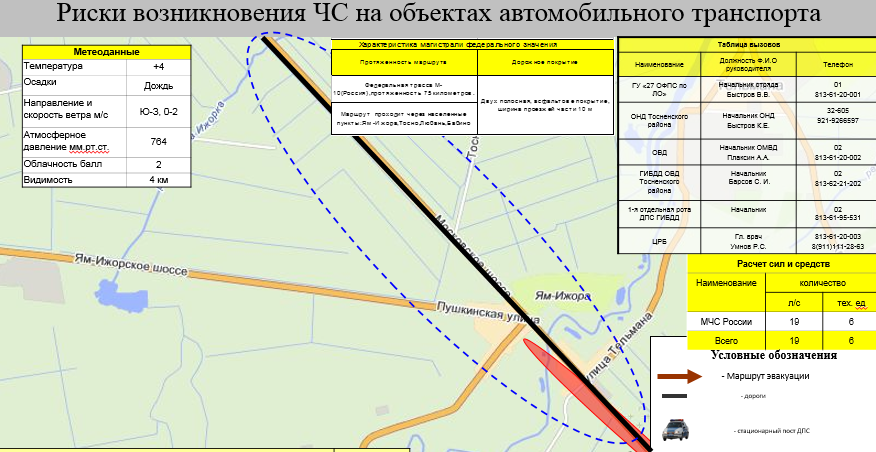 Рисунок 9.1-1. Фрагмент раздела из паспорта территории МО Тельмановское СП в отношении рисков возникновения чрезвычайных ситуаций на объектах автомобильного транспортаАварии на железнодорожном транспорте при перевозке опасных грузов по территории поселенияК потенциально-опасным объектам, на железнодорожном транспорте, аварии на которых могут привести к образованию зон чрезвычайной ситуации на территории поселения, относится участок Октябрьской железной дороги «Москва — Санкт-Петербург» по которой возможно перемещение опасных грузов.По данной железной дороге существует вероятность транспортировки ГСМ в цистернах 72 м3, СУГ в цистернах емкостью 73 м3, железнодорожная цистерна с хлором 46 м3; железнодорожная цистерна с аммиаком 54 м3.При разливе (выбросе, взрыве) опасных веществ в результате аварии транспортного средства возможно образование зон химического заражения (площадь зоны возможного заражения может составить от 0,89 до 627,52 км2), зон разрушения (граница зоны среднего разрушения может составить до 426 м) и пожаров в населенных пунктах поселения.Основные характеристики потенциально-опасных объектов, на железнодорожном транспорте представлены в таблице 9. Таблица 9Перечень потенциально опасных участков железных дорогАварии на водном (речном и морском) транспорте при перевозке опасных грузовНа территории поселения перевозки опасных грузов водным транспортом не осуществляются. Аварии на трубопроводном транспорте при транспортировке опасных веществПо территории поселения проходят следующие магистральные трубопроводы - участки нефтепродуктопроводов: «Красный Бор — Морской порт»;«Красный Бор — Пулково»;«Красный Бор — нефтебаза Ручьи» (2 линии);«Второво — Приморск».По территории поселения проходят магистральные газопроводы:магистральный газопровод Серпухов — Ленинград, диаметр 720 мм; лупинг 1 к ГРС Шоссейная, диаметр 530 мм; лупинг 2 к ГРС Шоссейная, диаметр 1020 мм;магистральный газопровод–отвод к ГРС Воейково, диаметр 108 мм;магистральный газопровод Белоусово — Ленинград;отвод от магистрального газопровода к ГРС «Шоссейная».Аварии на газопроводах возможны в связи с дефектами оборудования, его механическими повреждениями при нарушении режима эксплуатации или несоблюдения мер безопасности, а также вследствие стихийных бедствий. 	Наиболее вероятный сценарий-нарушение целостности участка газопровода - истечение газ -  факельное горение - воздействие факторов на объекты поражения;Наиболее опасный сценарий-нарушение целостности участка газопровода - истечение газа - взрыв при наличии источника зажигания - воздействие факторов на объекты поражения. Из перечня аварий на газотранспортных системах наибольшую опасность представляют аварии, связанные с разрывом трубопроводов на полное сечение.Возникновение таких аварийных разрывов газопровода связано с физическими эффектами двух видов:внутренними – нестационарными процессами в самом трубопроводе, определяющими характер его разрушения и динамику выброса природного газа в атмосферу;внешними – определяющими воздействие разрушительных факторов на целостность трубопровода. 	Перечень потенциально опасных участков трубопроводного транспорта при транспортировке опасных веществ представлен в таблице 10.Таблица 10Перечень потенциально опасных участков трубопроводноготранспорта при транспортировке опасных веществНаиболее опасными авариями на газопроводах, характеризующимися наибольшими значениями зон действия поражающих факторов и продолжительностью воздействия негативных факторов, являются аварии, сопровождающиеся пожарами истекающего газа. Статистика показывает, что примерно 80 % аварий сопровождается пожаром.Факельное горение при разрыве газопровода на полное сечение представляет опасность для людей на расстоянии 34 м от аварийного участка. Обычное горение может трансформироваться во взрыв за счет самоускорения пламени при его распространении по рельефу.Перечень возможных источников чрезвычайных ситуаций биолого-социального характераИсточниками чрезвычайных ситуаций биолого-социального характера могут быть биологически опасные объекты, а также природные очаги инфекционных болезней. На территории поселения возможных источников чрезвычайных ситуаций биолого-социального характера не имеется. Мероприятия по обеспечению пожарной безопасности.На последующих стадиях проектирования должны выполняться требования к документации при планировке территорий поселений в соответствии с Федеральным законом от 22.07.2008 № 123-ФЗ «Технический регламент о требованиях пожарной безопасности».Места дислокации подразделений пожарной охраныПолномочия по определению мест размещения, составу и проектированию пожарных депо установлены за органами исполнительной власти субъекта и Главным управлением МЧС России по Ленинградской области.Существующее положение:по состоянию на дату разработки материалов по обоснованию, на территории поселения отсутствуют пожарные депо;проектирование новых пожарных депо не ведется;пожаротушение осуществляется пожарной частью (ПЧ № 111), расположенной на южной окраине г. Никольское. При этом расстояние по дорожной сети от пожарной части до проектируемой территории составляет более .На рисунках 10.1-1 и 10.1-2 представлены фрагменты раздела из паспорта территории МО Тельмановское СП в отношении дислокации, сил и средств подразделений пожарной охраны.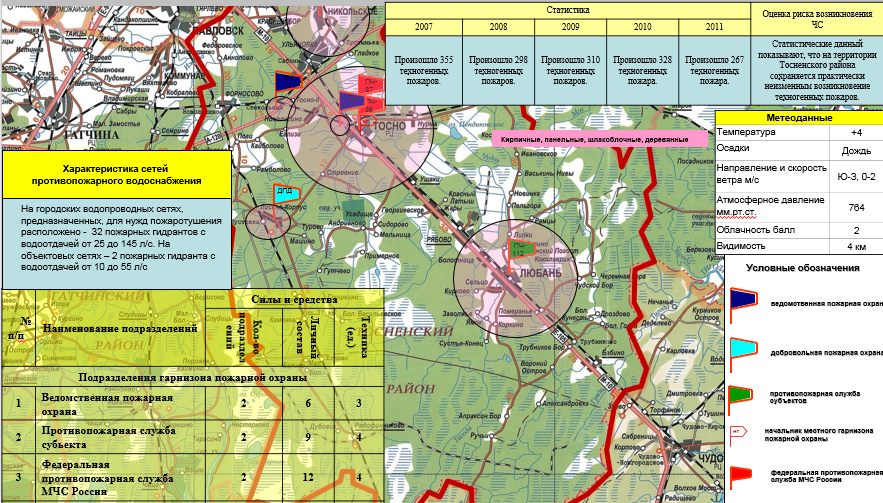 Рисунок 10.1-1. Фрагмент раздела из паспорта территории МО Тельмановское СП в отношении дислокации подразделений пожарной охраны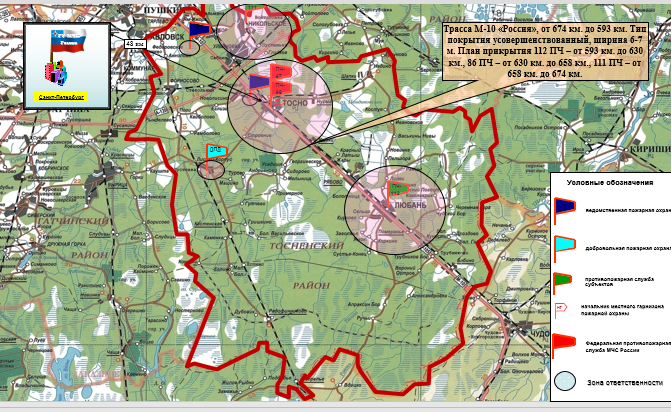 Рисунок 10.1-2. Фрагмент раздела из паспорта территории МО Тельмановское СП в отношении сил и средств пожарной охраныПроектные предложения:согласно пункту 8.3.4 Региональных нормативов градостроительного проектирования Ленинградской области, утвержденных постановлением Правительства Ленинградской области от 22.03.2012 № 83 (с изменениями) минимально допустимый уровень обеспеченности пожарными депо и пожарными автомобилями принимается в соответствии с таблицей 115, которая содержит информацию представленную ниже.В целях обеспеченности поселения объектами пожарной охраны генеральным планом с учетом планируемой численности населения на расчетный срок (свыше 20 до 50) необходимо размещение на территории поселения 2 депо на 6 автомобилей каждое в п. Тельмана.Места для размещения пожарных депо определяется расчетным методом согласно СП 11.13130.2009 «Места дислокации подразделений пожарной охраны. Порядок и методика определения» на последующих этапах проектирования, в том числе при разработке документации по планировке территории.Противопожарное водоснабжениеПротивопожарное водоснабжение поселений должно производиться в соответствии с требованиями Федерального закона от 22.07.2008 № 123-ФЗ «Технический регламент о требованиях пожарной безопасности» (далее -Федерального закона от 22.07.2008 № 123-ФЗ).Согласно статье 68 Федерального закона от 22.07.2008 № 123-ФЗ на территориях поселений должны быть источники наружного противопожарного водоснабжения.К источникам наружного противопожарного водоснабжения относятся:1) наружные водопроводные сети с пожарными гидрантами;2) водные объекты, используемые для целей пожаротушения в соответствии с законодательством Российской Федерации;3) противопожарные резервуары.Поселения должны быть оборудованы противопожарным водопроводом. При этом противопожарный водопровод допускается объединять с хозяйственно-питьевым или производственным водопроводом. В поселениях и городских округах с количеством жителей до 5000 человек, отдельно стоящих зданиях классов функциональной пожарной опасности Ф1.1, Ф1.2, Ф2, Ф3, Ф4 объемом до 1000 кубических метров, расположенных в поселениях и городских округах, не имеющих кольцевого противопожарного водопровода, зданиях и сооружениях класса функциональной пожарной опасности Ф5 с производствами категорий В, Г и Д по пожаровзрывоопасности и пожарной опасности при расходе воды на наружное пожаротушение 10 литров в секунду, на складах грубых кормов объемом до 1000 кубических метров, складах минеральных удобрений объемом до 5000 кубических метров, в зданиях радиотелевизионных передающих станций, зданиях холодильников и хранилищ овощей и фруктов допускается предусматривать в качестве источников наружного противопожарного водоснабжения природные или искусственные водоемы.Допускается не предусматривать наружное противопожарное водоснабжение населенных пунктов с числом жителей до 50 человек, а также расположенных вне населенных пунктов отдельно стоящих зданий и сооружений классов функциональной пожарной опасности Ф1.2, Ф1.3, Ф1.4, Ф2.3, Ф2.4, Ф3 (кроме Ф3.4), в которых одновременно могут находиться до 50 человек и объем которых не более 1000 кубических метров.Система водоснабженияСуществующее положение.В настоящее время хозяйственно-питьевое водоснабжение населенных пунктов МО Тельмановское СП осуществляется из р. Нева от системы Невского водовода. Проектная производительность сооружений составляет 100,0 тыс. м3/сут, фактическая 40–50 тыс. м3/сут. Подача воды потребителям (населенные пункты Тосненского, Гатчинского и Ломоносовского муниципальных районов, Санкт-Петербург) производится по двум водоводам диаметром , один из которых проходит по северо-западной части территории муниципального образования. Централизованным водоснабжением охвачено более 60 % жителей поселения, при этом удельное водопотребление на 1 жителя в сутки в домах, обеспеченных централизованным горячим водоснабжением, достигает 300 л/сут. С учетом потерь в сетях удельное водопотребление составит 225 л/сут на человека.Население индивидуального жилого сектора снабжается водой из водоразборных колонок. Норма отпуска воды на одного жителя частного сектора из водоразборных колонок 40 л/сут на человека.Водопроводная сеть в поселках, в основном тупиковая, выполнена из труб диаметром 50–. Материал труб – сталь, чугун и полиэтилен. Сети водоснабжения изношены на 70–80 %, находятся в неудовлетворительном состоянии и требуют реконструкции и замены.Проектные предложения.Удельное водопотребление на одного жителя в сутки принято на первую очередь строительства и на расчетный срок соответственно:для населения, проживающего в домах с централизованным горячим водоснабжением, ;для населения, проживающего в домах с местными водонагревателями, .Среднее удельное водопотребление на 1 жителя составит 222 л/сут на первую очередь строительства и на расчетный срок.Предлагаемая проектом генерального плана схема водоснабжения муниципального образования Тельмановское сельское поселение предусматривает сохранение существующей схемы централизованного водоснабжения населенных пунктов муниципального образования Тельмановское сельское поселение от системы Невского водовода. При этом, в связи с тем, что система Невского водовода по надежности относится к 3-ей категории (перерыв в подаче воды может достигать 48 часов), для обеспечения гарантированного водоснабжения всех потребителей в населенных пунктах поселения предлагается строительство дополнительных сетей водоснабжения и резервуаров запаса чистой воды.Схема водоснабжения предусматривается однозонная.Проектом предусматривается строительство новых магистральных сетей для проектируемых и существующих потребителей.Сети водоснабжения должны быть закольцованы с установкой на них необходимой арматуры и пожарных гидрантов, обеспечивающих подачу воды для тушения возможных пожаров.Расстановка пожарных гидрантов на водопроводной сети должна обеспечивать пожаротушение любого обслуживаемого данной сетью здания, сооружения, строения или их части не менее чем от 2 гидрантов при расходе воды на наружное пожаротушение 15 и более литров в секунду, при расходе воды менее  в секунду - 1 гидрант.Расходы воды на пожаротушение и свободные напорыПротивопожарный водопровод принимается объединённым с хозяйственно-питьевым. Расход воды на наружное пожаротушение и расчётное количество пожаров определяется согласно СП 4.13130.2013 в зависимости от этажности застройки и расчётной численности населения по этапам проектирования. В расчётное количество одновременных пожаров включены пожары на промышленных предприятиях.При количестве жителей 25–50 тыс. человек и застройке зданиями 3 этажа и выше независимо от степени их огнестойкости принимаются 2 одновременных пожара. Расход воды на наружное пожаротушение на оба срока проектирования на 1 пожар 25 л/с, на внутреннее пожаротушение - 2 струи по 2,5 л/с каждая. Продолжительность тушения пожара 3 часа.Потребный расход воды на пожаротушение на оба срока проектирования составит 650 м3.Хранение противопожарного запаса воды предусматривается вместе с аварийным объёмом в резервуарах чистой воды и обеспечивается от системы Невского водовода. Максимальный срок восстановления пожарного объёма не должен превышать 24 часа.При максимальном хозяйственно-питьевом водопотреблении минимальный свободный напор в сети на вводе в здание должен быть не менее  на первый этаж.На каждый последующий этаж добавляется . При пожаротушении повышение напора производится передвижными автонасосами. Максимальный свободный напор в сети не должен превышать .Водные объекты, используемые для целей пожаротушенияК рекам и водоемам должна быть предусмотрена возможность подъезда для забора воды пожарной техникой в соответствии с требованиями нормативных документов по пожарной безопасности.Для обеспечения пожаротушения, при отсутствии централизованного водоснабжения, на территории общего пользования садоводческого, дачного объединения должны предусматриваться противопожарные водоемы или резервуары вместимостью не менее 25 м3 (до 300 садовых участков) и вместимостью не менее 60 м3 (более 300 садовых участков), каждый с площадками для установки пожарной техники, с возможностью забора воды насосами и организацией подъезда не менее двух пожарных автомобилей.Число водоемов (резервуаров) и их расположение определяются требованиями СП 31.13330.2016.Садоводческие, дачные объединения, включающие до 300 садовых участков, в противопожарных целях должны иметь переносную мотопомпу; при числе участков от 301 до 1000 - прицепную мотопомпу; при числе участков более 1000 - не менее двух прицепных мотопомп.Для хранения мотопомп обязательно строительство специального помещения.Противопожарные расстояния Противопожарные расстояния от магистральных трубопроводов (газопроводов и нефтепродуктопроводов) до границ поселений и отдельных объектов, зданий и сооружений должны соблюдаться согласно СП 86.13330.2014.Противопожарные расстояния от границ застройки сельских поселений с индивидуальной жилой застройкой до лесных массивов - не менее 30 метров.Мероприятия по минимизации последствий возникновения чрезвычайных ситуаций природного и техногенного характера, предупреждения чрезвычайных ситуаций и обеспечения пожарной безопасностиСистема предупреждения чрезвычайных ситуаций на территории базируется на «Положении о единой системе предупреждения и ликвидации чрезвычайных ситуаций».Единая система объединяет органы управления, силы и средства федеральных органов исполнительной власти, органов исполнительной власти субъектов Российской Федерации, органов местного самоуправления и организаций, в полномочия которых входит решение вопросов в области защиты населения и территорий от чрезвычайных ситуаций, и осуществляет свою деятельность в целях выполнения задач, предусмотренных Федеральным законом «О защите населения и территорий от чрезвычайных ситуаций природного и техногенного характера».Единая система, состоящая из функциональных и территориальных подсистем, действует на федеральном, межрегиональном, региональном, муниципальном и объектовом уровнях:– на федеральном уровне - межведомственная комиссия по предупреждению и ликвидации чрезвычайных ситуаций и обеспечению пожарной безопасности;– на региональном уровне;– комиссия по предупреждению и ликвидации чрезвычайных ситуаций; – на муниципальном уровне (в пределах муниципального района), на объектовом уровне – комиссия по предупреждению и ликвидации чрезвычайных ситуаций.Стихийные бедствия, аварии и катастрофы опасны своей внезапностью, что требует от администрации поселения проводить мероприятия по спасению людей, животных, материальных ценностей и оказанию помощи пострадавшим в максимально короткие сроки в любых условиях погоды и времени года. При необходимости в пострадавших районах может вводиться чрезвычайное положение.В большинстве случаев первоочередными мерами обеспечения безопасности являются меры предупреждения аварии. В перспективе развития территории поселения предупреждение чрезвычайных ситуаций как в части их предотвращения (снижения рисков их возникновения), так и в плане уменьшения потерь и ущерба от них (смягчения последствий) должно проводиться по следующим направлениям:– мониторинг и прогнозирование чрезвычайных ситуаций;– рациональное размещение производительных сил по территории района с учетом природной и техногенной безопасности;– предотвращение, в возможных пределах, некоторых неблагоприятных и опасных природных явлений, и процессов путем систематического снижения их накапливающегося разрушительного потенциала;– предотвращение аварий и техногенных катастроф путем повышения технологической безопасности производственных процессов и эксплуатационной надежности оборудования;– разработка и осуществление инженерно-технических мероприятий, направленных на предотвращение источников чрезвычайных ситуаций, смягчение их последствий, защиту населения и материальных средств;– подготовка объектов экономики и систем жизнеобеспечения населения к работе в условиях чрезвычайных ситуаций;– декларирование промышленной безопасности;– лицензирование деятельности опасных производственных объектов;– страхование ответственности за причинение вреда при эксплуатации опасного производственного объекта;– проведение государственной экспертизы в области предупреждения чрезвычайных ситуаций;– государственный надзор и контроль по вопросам природной и техногенной безопасности;– информирование населения о потенциальных природных и техногенных угрозах на территории проживания;– подготовка населения в области защиты от чрезвычайных ситуаций.Выбор планируемых для внедрения мер безопасности имеет следующие приоритеты:Меры уменьшения вероятности возникновения аварийной ситуации, включающие:меры уменьшения вероятности возникновения инцидента;меры уменьшения вероятности перерастания инцидента в аварийную ситуацию.Меры уменьшения тяжести последствий аварии, которые, в свою очередь, имеют следующие приоритеты:меры, предусматриваемые при проектировании опасного объекта;меры, касающиеся готовности эксплуатирующей организации к локализации и ликвидации последствий аварий.При необходимости обоснования и оценки эффективности мер уменьшения риска рекомендуется придерживаться двух альтернативных целей их оптимизации:при заданных средствах обеспечить максимальное снижение риска эксплуатации опасного производственного объекта;обеспечить снижение риска до приемлемого уровня при минимальных затратах.Для определения приоритетности выполнения мер по уменьшению риска в условиях заданных средств или ограниченности ресурсов следует:определить совокупность мер, которые могут быть реализованы при заданных объёмах финансирования;ранжировать эти меры по показателю «эффективность - затраты» обосновать и оценить эффективность предлагаемых мер.Перечень мероприятий по предупреждению (снижению) последствий, защите населения и территорий при функционировании промышленных предприятийВ техногенной сфере работа по предупреждению аварий должна проводиться на конкретных объектах и производствах. Для этого необходимо предусмотреть общие научные, инженерно-конструкторские, технологические меры, служащие методической базой для предотвращения аварий. В качестве таких мер могут быть названы: совершенствование технологических процессов, повышение надежности технологического оборудования и эксплуатационной надежности систем, своевременное обновление основных фондов, применение качественной конструкторской и технологической документации, высококачественного сырья, материалов, комплектующих изделий, использование квалифицированного персонала, создание и использование эффективных систем технологического контроля и технической диагностики, безаварийной остановки производства, локализации и подавления аварийных ситуаций. Работу по предотвращению аварий должны вести соответствующие технологические службы предприятий, их подразделения по технике безопасности.Перечень мероприятий по предупреждению (снижению) последствий, в зонах химически опасных объектовМероприятия по предупреждению (снижению) последствий, защите населения, сельскохозяйственных животных и растений в зонах взрыво- и пожароопасных объектов:проведение профилактических работ по проверке состояния технологического оборудования; подготовка формирований для проведения ремонтно-восстановительных работ, оказания медицинской помощи пострадавшим, эвакуации пострадавших; проведение тренировок персонала по предупреждению аварий и травматизма; выполнение условий промышленной безопасности объектов в соответствии с предписаниями органов Ростехнадзора; обеспечение пожарной безопасности объекта; проведение обследований (дефектоскопия) трубопроводов;подготовка формирований; подготовка к действиям в чрезвычайных ситуациях дежурно-диспетчерских служб, персонала объектов и населения; создание запасов дегазирующих веществ; создание локальных систем оповещения. Перечень мероприятий по защите территории от наводненийМероприятия по защите территорий от затоплений и подтоплений должны быть направлены на:искусственное повышение поверхности территорий;устройство дамб обвалования;регулирование стока и отвода поверхностных и подземных вод;устройство дренажных систем и отдельных дренажей;регулирование русел и стока рек;устройство дренажных прорезей для обеспечения гидравлической связи «верховодки» и техногенного горизонта вод с подземными водами нижележащего горизонта;агролесомелиорацию;регулирование стока рек (перераспределение максимального стока между водохранилищами, переброска стока между бассейнами и внутри речного бассейна); ограждение территорий дамбами (системами обвалования);увеличение пропускной способности речного русла (расчистка, углубление, расширение, спрямление русла);повышение отметок защищаемой территории (устройство насыпных территорий, свайных оснований, подсыпка на пойменных землях при расширении и застройке новых городских территорий);изменение характера хозяйственной деятельности на затапливаемых территориях, контроль за хозяйственным использованием опасных зон;вынос объектов с затапливаемых территорий;проведение защитных работ в период паводка;эвакуация населения и материальных ценностей из зон затопления;ликвидация последствий наводнения;строительство защитных сооружений (плотин, дамб, обвалований);реконструкция существующих защитных сооружений;использование противопаводковых емкостей существующих водохранилищ с целью срезки пика половодий, паводков и других природных явлений.Перечень мероприятий по защите людей и имущества от воздействия опасных факторов пожараМероприятия по защите территорий, людей и имущества от воздействия опасных факторов пожара должны быть направлены на:применение объемно-планировочных решений и средств, обеспечивающих ограничение распространения пожара за пределы очага;устройство эвакуационных путей, удовлетворяющих требованиям безопасной эвакуации людей при пожаре;устройство систем обнаружения пожара (установок и систем пожарной сигнализации), оповещения и управления эвакуацией людей при пожаре;применение систем коллективной защиты (в том числе противодымной) и средств индивидуальной защиты людей от воздействия опасных факторов пожара;применение основных строительных конструкций с пределами огнестойкости и классами пожарной опасности, соответствующими требуемым степени огнестойкости и классу конструктивной пожарной опасности зданий, сооружений и строений, а также с ограничением пожарной опасности поверхностных слоев (отделок, облицовок и средств огнезащиты) строительных конструкций на путях эвакуации;применение огнезащитных составов (в том числе антипиренов и огнезащитных красок) и строительных материалов (облицовок) для повышения пределов огнестойкости строительных конструкций;устройство аварийного слива пожароопасных жидкостей и аварийного стравливания горючих газов из аппаратуры;устройство на технологическом оборудовании систем противовзрывной защиты;применение первичных средств пожаротушения;применение автоматических установок пожаротушения;организация деятельности подразделений пожарной охраны.На территориях, подлежащих хозяйственному освоению, в целях обнаружения объектов, обладающих признаками объекта культурного наследия, до проведения земляных работ необходимо проведение археологических полевых работ в соответствии с Федеральным законом от 25.06.2002 № 73-ФЗ «Об объектах культурного наследия (памятниках истории и культуры) народов Российской федерации».Для оценки требуемого принятия мер, по минимизации (уменьшению) риска чрезвычайной ситуации природного и техногенного характера, рекомендуется применять комплексный подход, основанный на сопоставлении частоты реализации опасности случаев/в год и прогноза возможного социального ущерба.Инженерно-технические мероприятия по предупреждению чрезвычайных ситуаций природного и техногенного Мероприятия по предупреждению ЧС природного характераВся территория Ленинградской области подвержена следующим стихийным гидрометеорологическим явлениям: шквалистые ураганные ветры, сильные морозы, снегопады, крупный град, обледенение, гололед, ливневые дожди.В соответствии со СНиП 22-01-95:1) категория оценки сложности природных условий - простая;2) категория опасности природных процессов - умеренно опасные.Защита от опасных метеорологических явленийОпасные метеорологические явления необходимо учитывать при подготовке проектной документации на различные виды объектов капитального строительства (объекты производственного и непроизводственного назначения, линейные объекты). В частности, должны учитываться ветровые, снеговые и гололедные нагрузки для района проектирования. При строительстве зданий, сооружений и промышленных коммуникаций должно предусматриваться устройство их молниезащиты. Проектом предусматриваются: организация поверхностного стока, благоустройство водотоков и оврагов, рекультивация нарушенных территорий.Организация поверхностного стокаРельеф проектируемой территории слабохолмистый, с наличием плоских участков. Вся незастроенная часть территории покрыта сетью осушительных канав. Территорию пересекает река Ижора, в границах муниципального образования расположена часть Ижорского пруда. В западной части расположена часть осушительной системы бассейна р. Попова Ижора, а в северо-восточной части находится исток р. Малая Ижора. При подъеме воды на  (с учетом ледяных заторов) во время паводка повторяемостью 1 раз в 100 лет ни существующая, ни проектируемая застройка затоплению не подвергается.Береговые склоны р. Ижора имеют высоту от 2– в районе пруда и до 10– выше по течению.Для отвода дождевых и талых вод с застраиваемых территорий предусматривается организация самотечных локальных водосточных сетей с выпуском поверхностных стоков после очистки в реку Ижора и реку Малая Ижора, а также в водосборный бассейн Поповой Ижорки. При проектировании поверхностного водоотвода определены основные направления отвода поверхностных вод. Существующие осушительные сети по мере переключения стоков в дождевую канализацию должны быть ликвидированы.Все поверхностные стоки, питающие р. Малая Ижора, будут перехвачены водосточными сетями, поэтому участок русла в пределах границы промышленной зоны предлагается засыпать.Устройство децентрализованной системы водоотвода позволяет:осуществлять строительство сетей дождевой канализации на отдельных застраиваемых участках, в зависимости от очередности строительства;поэтапно вводить в строй локальные очистные сооружения поверхностного стока, что обеспечит возможность постепенного улучшения качества воды в водоприемниках. Начальные участки водостоков могут быть выполнены в виде грунтовых лотков трапецеидального сечения с укреплением откосов георешетками (в зонах усадебной застройки и зонах зеленых насаждений) или в виде лотков постоянного или переменного сечения из бетона или новых конструктивных материалов, перекрытых дождеприемными решетками или тротуарными плитами. Из лотков поверхностные стоки будут поступать или непосредственно в водотоки, или в коллекторы закрытой дождевой канализации.Перед выпуском в водоемы предусматривается очистка стоков на локальных очистных сооружениях. Местоположение локальных очистных сооружений дождевой канализации должно определяться с учетом особенностей рельефа водосборной площади, последовательности строительства или реконструкции проездов. При проектировании локальных очистных сооружений дождевой канализации предлагается применять современные и перспективные технологии и материалы, сооружения должны быть компактны, обладать высокой степенью очистки.Промышленные предприятия должны производить очистку поверхностного стока со своих участков на собственных очистных сооружениях (с учетом специфики загрязнения) и использовать часть очищенного стока в оборотном техническом водоснабжении.Для утилизации снежных и ледовых масс, собираемых и вывозимых с территории поселения, проектом намечается использование снегоплавильных камер, расположенных на канализационных коллекторах с использованием теплоты канализационных стоков. Возможно применение перемещаемых, мобильных снегоплавильных установок. Применение такой системы позволит исключить дополнительную нагрузку на транспортную систему поселения в результате перевозки снега в зимний период.Конкретизация технологии утилизации снежных и ледовых масс и выбор типа применяемых установок предусматриваются на следующих этапах проектирования.Благоустройство водотоков и овраговПроектом предлагается дноуглубление мелководной хвостовой части Ижорского пруда. Русло реки Ижора намечено расчистить от мусора и наносов, а берега благоустроить. Предусматривается сглаживание крутых, обрывистых участков береговых и овражных склонов, выборочная подсыпка заболоченных участков поймы и тальвегов оврагов с последующим озеленением нарушенных участков, прокладкой пешеходных дорожек, устройством лестниц, мостиков. Размываемые участки берегов могут быть укреплены с помощью откосных берегоукрепительных устройств, низких вертикальных стенок из бетона или крупного камня.Сохраняемый участок русла реки Малая Ижора предлагается расчистить, а берега благоустроить.На территориях проектируемой застройки, где расположены участки с оврагами, предлагается их частичная засыпка с прокладкой по тальвегу водоотводных лотков или труб.Защита от подтопления грунтовыми водами На участках с высоким уровнем стояния грунтовых вод здания с подвалами должны быть оборудованы прифундаментным или пластовым дренажом. Для предотвращения попадания воды в грунт от протечек из водонесущих коммуникаций предусматривается прокладка вдоль них сопутствующего дренажа.Выпуск дренажных вод намечается производить в водотоки и колодцы дождевой канализации.Рекультивация нарушенных территорийК территориям, подлежащим рекультивации, условно можно отнести несанкционированные свалки, систематически возникающие, как правило, вдоль дорог.Мероприятия по предупреждению чрезвычайных ситуаций техногенного характераСогласно исходным данным и требованиям для разработки инженерно-технических мероприятий гражданской обороны и мероприятий по предупреждению чрезвычайных ситуаций, территория проектирования расположена вблизи проектной черты застройки г. Санкт-Петербурга, территория которого отнесена к городам «особой группы» по гражданской обороне, и согласно СНиП 2.01.51-90 в военное время попадает в зоны: возможных слабых разрушений;возможного опасного радиоактивного заражения (загрязнения);светомаскировки.При анализе возможных последствий современных средств поражении, ЧС техногенного характера на функционирование проектируемой территории учитывались следующие положения:наиболее вероятные явления, по причине которых на объекте может возникнуть ЧС: стихийные бедствия, аварии техногенного характера и применение противником современных средств поражения;основные поражающие факторы источников чрезвычайных ситуаций, которые в различной степени могут влиять на функционирование территории: ударная волна, световое излучение, проникающая радиация, радиоактивное заражение и электромагнитный импульс при ядерных взрывах; избыточное давление при взрывах обычных боеприпасов;при воздействии перечисленных поражающих факторов могут возникать вторичные поражающие факторы: пожары, взрывы, заражение местности и атмосферы. Вторичные поражающие факторы в ряде случаев могут оказать существенное влияние на функционирование территории;площадь зон поражения поражающими факторами в десятки и сотни раз превышает площади объектов. Это позволяет допустить, что все объекты территории подвергаются почти одновременному воздействию поражающих факторов, а параметры поражающих факторов считать одинаковыми на всей территории.Результатом воздействия современных средств поражения на планируемой территории могут быть:разрушения зданий с образованием зон распространения завалов;радиоактивное заражение местности;заражение местности отравляющими веществами;пожары;поражение (разрушение) инженерных коммуникаций, систем связи и оповещения.В проектах (рабочих проектах) вновь проектируемых, расширяемых, реконструируемых и технически перевооружаемых действующих предприятий промышленности, энергетики, транспорта и связи должны разрабатываться с учетом максимально допустимых границ зон возможного распространения завалов жилой и общественной застройки, промышленных, коммунально-складских зданий, расположенных, как правило, вдоль городских магистралей устойчивого функционирования.Ширину не заваливаемой части дороги в пределах зон возможного распространения завалов следует принимать не менее 7 м.Источниками техногенных чрезвычайных ситуаций на территории проектирования могут быть потенциально опасные, в частности взрывопожароопасные, объекты:магистральные газопроводы;газораспределительная станция;участок нефтепродуктопровода;станция перекачки нефтепродуктов (примыкает к южной границе проектирования – 200 м).Аварии на данных объектах могут привести к взрывам, пожарам, разливам нефтепродуктом, перебои в подаче транспортируемых ресурсов.Степень опасности потенциально опасных объектов определяется в соответствии с приказом МЧС России от 28.02.2003 № 105 «Об утверждении Требований по предупреждению чрезвычайных ситуаций на потенциально опасных объектах и объектах жизнеобеспечения». При этом Требования не распространяются на вопросы предупреждения чрезвычайных ситуаций на радиационноопасных объектах.По результатам прогнозирования чрезвычайных ситуаций техногенного характера потенциально опасные объекты подразделяются по степени опасности в зависимости от масштабов возникающих чрезвычайных ситуаций на пять классов:1 класс - потенциально опасные объекты, аварии на которых могут являться источниками возникновения федеральных и/или трансграничных чрезвычайных ситуаций;2 класс - потенциально опасные объекты, аварии на которых могут являться источниками возникновения региональных чрезвычайных ситуаций;3 класс - потенциально опасные объекты, аварии на которых могут являться источниками возникновения территориальных чрезвычайных ситуаций;4 класс - потенциально опасные объекты, аварии на которых могут являться источниками возникновения местных чрезвычайных ситуаций;5 класс - потенциально опасные объекты, аварии на которых могут являться источниками возникновения локальных чрезвычайных ситуаций.Отнесение потенциально опасных объектов к классам опасности осуществляется комиссиями, формируемыми органами исполнительной власти субъектов Российской Федерации. В состав комиссии включаются представители органов управления по делам гражданской обороны и чрезвычайным ситуациям и специально уполномоченных органов в области промышленной, экологической, санитарно-эпидемиологической безопасности, федеральных министерств и иных федеральных органов исполнительной власти, специализированных организаций.Следует отметить, что постановлением Правительства Российской Федерации от 21.05.2007 № 304 (ред. от 17.05.2011) «О классификации чрезвычайных ситуаций природного и техногенного характера» установлено, что чрезвычайные ситуации природного и техногенного характера подразделяются на:а) чрезвычайную ситуацию локального характера;б) чрезвычайную ситуацию муниципального характера;в) чрезвычайную ситуацию межмуниципального характера;г) чрезвычайную ситуацию регионального характера;д) чрезвычайную ситуацию межрегионального характера;е) чрезвычайную ситуацию федерального характера.При этом к чрезвычайной ситуации локального характера относится ЧС, не выходящая за пределы территории объекта.Для опасных объектов должны разрабатываться паспорта безопасности. Типовой паспорт безопасности опасного объекта утвержден приказом МЧС России от 04.11.2004 № 506.Паспорт безопасности опасного объекта разрабатывается для решения следующих задач:определения показателей степени риска чрезвычайных ситуаций для персонала опасного объекта и проживающего вблизи населения;определения возможности возникновения чрезвычайных ситуаций на опасном объекте;оценки возможных последствий чрезвычайных ситуаций на опасном объекте;оценки возможного воздействия чрезвычайных ситуаций, возникших на соседних опасных объектах;оценки состояния работ по предупреждению чрезвычайных ситуаций и готовности к ликвидации чрезвычайных ситуаций на опасном объекте;разработки мероприятий по снижению риска и смягчению последствий чрезвычайных ситуаций на опасном объекте.Техногенные чрезвычайные ситуации могут происходить и при перевозке опасных грузов (особенно железнодорожным транспортом).Безопасность при перевозке опасных грузов железнодорожным транспортом должна обеспечиваться, как конструкцией самих средств, предназначенных для перевозки опасных грузов (тара, вагоны, контейнеры), так и организационными мероприятиями (специальными требованиями по подготовке, транспортировке, приемке таких грузов). Основные условия организации и осуществления перевозок грузов (включая опасные) определены Федеральным законом от 10.01.2003 № 18-ФЗ (ред. от 19.07.2011) «Устав железнодорожного транспорта Российской Федерации», а также правилами безопасности при перевозке опасных грузов.В случае аварии при перевозке опасных грузов при необходимости может проводиться эвакуация населения близлежащих территорий (радиус зоны эвакуации определяется исходя из свойств и количества груза, тяжести аварии, особенностей местности и погодно-климатических условий).Определение показателей степени риска чрезвычайных ситуаций, оценка их возможных последствий, разработка мероприятий по снижению риска и смягчению последствий чрезвычайных ситуаций на территории должны производиться при разработке паспорта безопасности МО Тельмановское СП. «Типовой паспорт безопасности территорий субъектов Российской Федерации и муниципальных образований» утвержден приказом МЧС России от 25 октября . № 484.Инженерно-технические мероприятия гражданской обороны В соответствии с «Исходными данными» территория МО Тельмановское СП Тосненского муниципального района Ленинградской области к группам категорированных по гражданской обороне территорий не отнесена (постановление Правительства Российской Федерации от 03.10.1998 № 1149 «О порядке отнесения территорий к группам по гражданской обороне»). Рассматриваемая территория расположена вблизи проектной черты застройки г. Санкт-Петербурга, территория которого отнесена к городам «особой группы» по гражданской обороны, и в соответствии со СНиП 2.01.51-90 «Инженерно-технические мероприятия гражданской обороны» в военное время попадает в зону возможных слабых разрушений, зону возможного опасного радиоактивного заражения (загрязнения) и зону светомаскировки.Защитные сооружения. Санитарная и специальная обработкаОсновным способом защиты населения от современных средств поражения является укрытие его в защитных сооружениях.Правила создания в мирное время, период мобилизации и военное время на территории Российской Федерации убежищ и иных объектов гражданской обороны определены постановлением Правительства Российской Федерации от 29.11.1999 № 1309 «О Порядке создания убежищ и иных объектов гражданской обороны». В соответствии с Постановлением общую потребность в защитных сооружениях гражданской обороны – противорадиационных укрытий устанавливает орган местного самоуправления.К объектам гражданской обороны относятся убежища, противорадиационные укрытия, специализированные складские помещения для хранения имущества гражданской обороны, санитарно-обмывочные пункты, станции обеззараживания одежды и транспорта, а также иные объекты, предназначенные для обеспечения проведения мероприятий по гражданской обороне.На следующих стадиях проектирования, новые убежища следует размещать в подвальных, цокольных и первых этажах зданий и сооружений. Размещение убежищ в первых этажах допускается с разрешения министерств и ведомств при соответствующем технико-экономическом обосновании. Строительство отдельно стоящих заглубленных или возвышающихся (с заглублением пола менее 1,5 м от планировочной отметки земли) убежищ допускается при невозможности устройства встроенных убежищ или при возведении объектов в сложных гидрогеологических условиях при соответствующем обосновании.Фонд защитных сооружений для рабочих и служащих (наибольшей работающей смены) предприятий создается на территории этих предприятий или вблизи них, а для остального населения - в районах жилой застройки, сведения приведены в таблице 11. Таблица 11Для существующих защитных сооружений необходимо предусмотреть сохранение, ремонт, приведение в готовность к приему укрываемых.Конкретные места под размещение противорадиационных укрытий в случае необходимости, следует определить на последующих стадиях проектирования. При разработке проектов указанных объектов с противорадиационными укрытиями необходимо руководствоваться требованиями СНиП II-11-77* «Защитные сооружения гражданской обороны». Противорадиационные укрытия создаются для защиты:работников организаций, расположенных за пределами зон возможных сильных разрушений и продолжающих свою деятельность в период мобилизации и военное время;населения городов и других населенных пунктов, не отнесенных к группам по гражданской обороне, а также населения, эвакуируемого из городов, отнесенных к группам по гражданской обороне, зон возможных сильных разрушений организаций, отнесенных к категории особой важности по гражданской обороне, и зон возможного катастрофического затопления.Специализированные складские помещения создаются для хранения средств индивидуальной защиты, приборов радиационной и химической разведки, дозиметрического контроля и другого имущества гражданской обороны.Санитарно-обмывочные пункты, станции обеззараживания одежды и транспорта и иные объекты гражданской обороны создаются для обеспечения медицинской защиты и первоочередного жизнеобеспечения населения, санитарной обработки людей и животных, специальной обработки одежды и транспортных средств.Создание объектов гражданской обороны в мирное время осуществляется на основании планов, разрабатываемых федеральными органами исполнительной власти и органами исполнительной власти субъектов Российской Федерации и согласованных с Министерством Российской Федерации по делам гражданской обороны, чрезвычайным ситуациям и ликвидации последствий стихийных бедствий и Министерством экономики Российской Федерации.Порядок разработки, согласования и утверждения планов гражданской обороны и защиты населения (планов гражданской обороны) утвержден приказом МЧС России от 16.02.2012 № 70 дсп.Перечень мероприятий по созданию фонда защитных сооружений для защиты населения от возможных аварий и стихийных бедствий Основным способом защиты населения от современных средств поражения является укрытие его в защитных сооружениях.С этой целью осуществляется планомерное накопление необходимого фонда защитных сооружений (убежищ и противорадиационных укрытий), которые должны использоваться для нужд народного хозяйства и обслуживания населения. Защитные сооружения должны приводиться в готовность для приема укрываемых в сроки, не превышающие 12 часов, а на химически опасных объектах должны содержаться в готовности к немедленному приему укрываемых.Фонд защитных сооружений для рабочих и служащих (наибольшей работающей смены) предприятий создается на территории этих предприятий или вблизи них, а для остального населения – в районах жилой застройки.Проектирование защитных сооружений осуществляется в соответствии со строительными нормами и правилами проектирования защитных сооружений гражданской обороны и другими нормативными документами.Создание фонда защитных сооружений осуществляется заблаговременно, в мирное время, путем:1) комплексного освоения подземного пространства для нужд народного хозяйства с учетом приспособления и использования его сооружений в интересах защиты населения, а именно:приспособления под защитные сооружения подвальных помещений во вновь строящихся и существующих зданиях и сооружениях различного назначения; приспособления под защитные сооружения вновь строящихся и существующих отдельно стоящих заглубленных сооружений различного назначения; приспособления для защиты населения подземных горных выработок, пещер и других подземных полостей; 2) приспособления под защитные сооружения помещений в цокольных и наземных этажах существующих и вновь строящихся зданий и сооружений или возведения отдельно стоящих возвышающихся защитных сооружений.Убежища и противорадиационные укрытия следует размещать в пределах радиуса сбора укрываемых согласно схемам размещения защитных сооружений гражданской обороны.При режиме повседневной деятельности сооружения используются для нужд организаций, а также для обслуживания населения по решению руководителей объектов экономики. При эксплуатации сооружений в режиме повседневной деятельности должны выполняться требования по обеспечению постоянной готовности помещений к переводу их в установленные сроки на режим защитных сооружений и необходимые условия для безопасного пребывания укрываемых в сооружений как в военное время, так и в условиях чрезвычайных ситуаций мирного времени согласно требованиям правил эксплуатации защитных сооружений (приказ МЧС России от 15.12.2002 № 583).Мероприятия по световой маскировке.Световая маскировка проводится для создания условий в темное время суток, затрудняющих обнаружение поселений и объектов народного хозяйства с воздуха путем визуального наблюдения.Световую маскировку следует предусматривать в двух режимах – частичного и полного затемнения. Режим частичного затемнения следует рассматривать как подготовительный период к введению режима полного затемнения.Переход с обычного освещения на режим частичного затемнения производится за установленное время и действует постоянно, кроме действия режима полного затемнения.В режиме частичного затемнения не должна нарушаться нормальная жизнедеятельность. Ведется завершение подготовки к введению режима полного затемнения.При введении режима частичного затемнения необходимо централизованное отключение от источников питания или электрических сетей установок для архитектурной подсветки, осветительных приборов рекламного и витринного освещения, снижение уровня наружного освещения городских улиц, площадей, территорий парков, бульваров, детских и школьных учреждений.Режим полного затемнения вводится по сигналам «Воздушная тревога» и отменяется с объявлением сигнала «Отбой воздушной тревоги».Переход с режима частичного затемнения на режим полного затемнения должен осуществляться не более чем за установленное время.В режиме полного затемнения все наружное освещение должно быть выключено, а на путях эвакуации и к защитным сооружениям, у входов в них следует предусматривать маскировочное стационарное или автономное освещение с помощью переносных осветительных фонарей.Для создания маскировочного освещения рекомендуется использовать системы рабочего, аварийного или эвакуационного освещения.Управление наружным освещением должно быть централизованным.Городской транспорт, а также средства регулирования его движения в режиме частичного затемнения светомаскировке не подлежат.В режиме полного затемнения городской наземный транспорт должен останавливаться, его осветительные огни, а также средства регулирования движения должны выключаться.Световую маскировку следует осуществлять электрическим, светотехническим, технологическим и механическим способами. Выбор способа или сочетания способов световой маскировки должен производиться в каждом конкретном случае на основе технико-экономического сравнения разрабатываемых вариантов и согласовываться с местными органами гражданской обороны.Реконструкцию систем электроосвещения и электроснабжения населенных пунктов и объектов, обусловленную мероприятиями световой маскировки, необходимо предусматривать с минимальными затратами. При этом проектирование реконструкции электрических сетей необходимо выполнять комплексно для всего населенного пункта или объекта, разделяя электрические сети на питающие потребителей, продолжающих работу и прекращающих ее в режиме полного затемнения, путем оптимальной группировки зданий и сооружений. При этом следует предусматривать максимальное использование существующих электрических сетей.Конкретные технические решения по организации световой маскировки должны предусматриваться на последующих стадиях проектирования в проектной документации соответствующих объектов капитального строительства и систем наружного освещения.Решения по обеспечению эвакуации людей с территории поселенияПроектом генерального плана предусмотрена развитая улично-дорожная сеть, включающая магистрали общегородского значения и улицы (проезды) местного значения. При планировке территории предусматриваются участки свободных от застройки территорий, обеспечивающие членение территории противопожарными разрывами на участки нормативной площади. Ширина проездов между зданиями принимается с учетом обеспечения эвакуации людей и возможности подъезда пожарных машин.Проектируемая улично-дорожная сеть позволит обеспечить в случае чрезвычайной ситуации возможность беспрепятственной эвакуации людей с территории поселения, а также возможность беспрепятственного ввода сил и средств ликвидации чрезвычайной ситуации и их передвижения внутри территории.Для сбора и учета эвакуируемого населения, организованной отправки его в загородную зону создаются сборные эвакуационные пункты.Сборные эвакуационные пункты необходимо располагать вблизи пунктов посадки на транспорт и в начале маршрутов пешей эвакуации, как правило, в зданиях общественного назначения. Приписка населения к сборному эвакуационному пункту производится из расчета 4000–5000 человек на один пункт.Исходя из проектной численности населения в МО Тельмановское СП на расчетный срок (2037 г.) необходимо организовать 11 сборных эвакуационных пунктов:п. Войскорово - 1 ед.;д. Ям-Ижора - 1 ед.;п. Тельмана - 8 ед.;д. Пионер - 1 ед.Для размещения сборного эвакуационного пункта используются различные общественные здания и сооружения, в непосредственной близости от него для защиты населения должны находиться защитные сооружения (убежища, подвалы и другие заглубленные помещения).Системы оповещения и связиСистема оповещения представляет собой организационно-техническое объединение сил, средств связи и оповещения, сетей вещания, каналов сети связи общего пользования, обеспечивающих доведение информации и сигналов оповещения до органов управления, сил единой государственной системы предупреждения и ликвидации чрезвычайных ситуаций (далее - РСЧС) и населения.Системы оповещения создаются:на федеральном уровне - федеральная система оповещения (на территории Российской Федерации);на межрегиональном уровне - межрегиональная система оповещения (на территории федерального округа);на региональном уровне - региональная система оповещения (на территории субъекта Российской Федерации);на муниципальном уровне - местная система оповещения (на территории муниципального образования);на объектовом уровне - локальная система оповещения (в районе размещения потенциально опасного объекта).Создание и поддержание в постоянной готовности к задействованию систем оповещения является составной частью комплекса мероприятий, проводимых федеральными органами исполнительной власти, органами исполнительной власти субъектов Российской Федерации, органами местного самоуправления и организациями в пределах своих полномочий на соответствующих территориях (объектах), по подготовке и ведению гражданской обороны, предупреждению и ликвидации чрезвычайных ситуаций природного и техногенного характера, системы оповещения могут быть задействованы как в мирное, так и в военное время.Основной задачей муниципальной системы оповещения является обеспечение доведения информации и сигналов оповещения до:руководящего состава гражданской обороны и звена территориальной подсистемы РСЧС, созданного муниципальным образованием;специально подготовленных сил и средств, предназначенных и выделяемых (привлекаемых) для предупреждения и ликвидации чрезвычайных ситуаций, сил и средств гражданской обороны на территории муниципального образования;дежурно-диспетчерских служб организаций, эксплуатирующих потенциально опасные производственные объекты;населения, проживающего на территории соответствующего муниципального образования.Основной задачей локальной системы оповещения является обеспечение доведения информации и сигналов оповещения до:руководящего состава гражданской обороны организации, эксплуатирующей потенциально опасный объект, и объектового звена РСЧС;объектовых аварийно-спасательных формирований, в том числе специализированных;персонала организации, эксплуатирующей опасный производственный объект;руководителей и дежурно-диспетчерских служб организаций, расположенных в зоне действия локальной системы оповещения;населения, проживающего в зоне действия локальной системы оповещения.При проектировании устройств связи, сигнализации, диспетчеризации инженерного оборудования следует предусматривать возможность управления системой оповещения населения по сигналам гражданской обороны и по сигналам чрезвычайных ситуаций.Распоряжением Правительства Ленинградской области  от 22 апреля 2013 года № 160-р «О концепции создания местных систем оповещения муниципальных образований Ленинградской области» утверждена «Концепция создания местных систем оповещения муниципальных образований Ленинградской области». Решения концепции должны быть учтены при дальнейших стадиях проектирования и создания систем оповещения гражданской обороны.Создание местных систем оповещения муниципальных образований Ленинградской области включает три этапа.На первом этапе предполагаются разработка проектной документации на создание местных систем оповещения, организация (реконструкция имеющихся или создание новых) необходимых каналов связи для обеспечения приема и передачи информации и сигналов оповещения в органы повседневного управления звеньев Ленинградской областной подсистемы РСЧС, созданные в городских и сельских поселениях и организациях специально подготовленные силы РСЧС, силы гражданской обороны на территории муниципального образования, а также для доведения информации и сигналов оповещения до населения, проживающего на территории соответствующего муниципального образования, развитие ЕДДС муниципальных образований (муниципальных районов, городского округа, городских и сельских поселений) как органов повседневного управления соответствующих звеньев Ленинградской областной подсистемы РСЧС, созданных на муниципальном уровне в целях обеспечения гарантированного получения и передачи информации и сигналов оповещения, поступающих по региональной системе оповещения Ленинградской области.На рисунке 14-1 представлена схема взаимодействия территориальных РСЧС Тосненского муниципального района.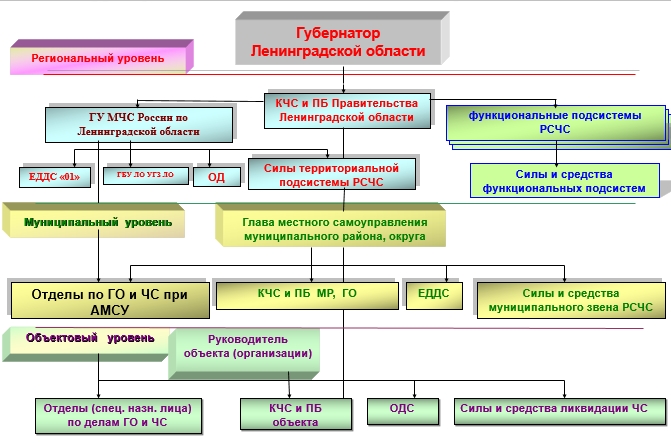 Рисунок 14-1. Схема взаимодействия территориальных РСЧС Тосненского муниципального районаПредусматривается проведение работ по созданию необходимых каналов связи для обеспечения приема и передачи информации и сигналов оповещения, а также дооснащению ЕДДС необходимым оборудованием в целях обеспечения выполнения функций органа повседневного управления Ленинградской областной подсистемы РСЧС.На втором этапе предполагаются размещение, монтаж и наладка средств связи и аппаратуры оповещения на запасных пунктах управления органов местного самоуправления, ЕДДС городских и сельских поселений, дежурно-диспетчерских службах (далее - ДДС) организаций как органах повседневного управления звеньев Ленинградской областной подсистемы РСЧС муниципального и объектового уровней, обучение персонала органов повседневного управления Ленинградской областной подсистемы РСЧС муниципального и объектового уровней порядку и правилам приема и передачи информации и сигналов оповещения, поступающих по региональной системе оповещения Ленинградской области в мирное и военное время, а также проведение мероприятий по обеспечению сопряжения создаваемых (созданных) местных систем оповещения городских и сельских поселений, локальных систем оповещения в районах размещения потенциально опасных объектов, систем оповещения организаций, имеющих важное оборонное и экономическое значение или представляющих высокую степень опасности возникновения чрезвычайных ситуаций в военное и мирное время.Предусматривается проведение работ по запуску аппаратуры оповещения на запасных пунктах управления органов местного самоуправления, территории которых отнесены к группам по гражданской обороне, ЕДДС городских и сельских поселений, ДДС организаций, имеющих потенциально опасные производственные объекты и эксплуатирующих указанные объекты, организаций, имеющих важное оборонное и экономическое значение или представляющих высокую степень опасности возникновения чрезвычайных ситуаций в военное и мирное время.На третьем этапе предполагаются размещение, монтаж и наладка согласно разработанному проекту аппаратуры оповещения в населенных пунктах, расположенных на территории городских и сельских поселений, обеспечение возможности сопряжения технических устройств, осуществляющих прием, обработку и передачу аудио-, аудиовизуальных и иных сообщений, разработка текстов речевых сообщений для оповещения и информирования населения, разработка инструкций и порядка взаимодействия ЕДДС, ДДС при передаче информации и сигналов оповещения, обеспечение использования современных информационных технологий, электронных и печатных средств массовой информации для своевременного и гарантированного информирования населения об угрозе возникновения или о возникновении чрезвычайных ситуаций, проведение комплексной проверки, наладка и запуск местных систем оповещения, а также создание в муниципальных образованиях запасов мобильных (перевозимых и переносных) технических средств оповещения населения.Предусматривается проведение работ по запуску систем оповещения в местах массового пребывания людей, на объектах образования, здравоохранения, в детских оздоровительных лагерях, детских домах, центрах социального обслуживания населения, спортивно-концертных комплексах, на объектах проведения спортивных и культурно-развлекательных мероприятий, объектах систем жизнеобеспечения населения, в местах сезонного массового проживания людей, проведение пуско-наладочных работ местных систем оповещения, проверка соблюдения условий сопряжения с региональной и локальными системами оповещения, организация хранения, поддержания в готовности к использованию по предназначению и определения порядка задействования мобильных (перевозимых и переносных) технических средств оповещения населения, а также определение порядка эксплуатационно-технического обслуживания систем оповещения, проверка качества подготовки должностных лиц постоянно действующих органов управления и органов повседневного управления Ленинградской областной подсистемы РСЧС по приему и передаче информации и сигналов оповещения.Работы по созданию технических систем управления, проводного вещания, элементов Региональной автоматизированной системы централизованного оповещения населения (РАСЦО), подключения объектов к РАСЦО, создания сегментов региональной подсистемы Общероссийской комплексной системы информирования и оповещения населения (РП ОКСИОН) производятся в соответствии с законодательством Российской Федерации.Создание местной системы оповещения и сопряжение ее с РАСЦО Ленинградской области должно производиться по техническим условиям ГКУ «Управление ГЗ ЛО» от 22.10.2012 № 489/ТУ. Технические условия на подключение СО к РАСЦО администрации поселения необходимо получить на дальнейших стадиях проектирования.Оповещение и информирование населения на проектируемой территории включает доведение в сжатые сроки заранее установленных сигналов ГО, распоряжений и информации исполнительных органов государственной власти города и МЧС России.Основной способ оповещения и информирования населения - передача речевых сообщений по сетям вещания.В случае угрозы или возникновения чрезвычайных ситуаций оповещение населения производится с использованием РАСЦО на всей территории города в соответствии с единым порядком передачи сигналов или речевой информации оповещения:для привлечения внимания населения перед передачей речевой информации, включаются электромеханические сирены (электронные сирены), что означает подачу предупредительного сигнала «Внимание всем!».передается речевое сообщение по сети проводного вещания города, по каналам телевизионных и радиовещательных станций.Речевая информация передается населению с перерывом программ вещания длительностью не более 5 минут. Допускается 2-х или 3-х кратное повторение передачи речевого сообщения.Основными способами доведения сигналов и информации оповещения до населения, находящегося на территории являются:звуковые сигналы оповещения и речевая информация;визуальное информирование.На территории предусматривается комплексное использование оборудования, средств оповещения и информирования РАСЦО, элементов РП ОКСИОН, организаций с взаимным резервированием оборудования и линий управления.Предусматривается применение следующих технических средств:громкоговорители рупорные с декодером для оповещения на территории основных улиц (площадей) и магистралей;громкоговорители рупорные без декодера для оповещения прилегающей территории объектов;электромеханические сирены С-40, подключенные в РАСЦО с использованием блока управления по каналу Ethernet;абонентские громкоговорители сети проводного вещания ПАО «Ростелеком» для оповещения в помещениях объектов.Основой для построения систем оповещения на проектируемой территории являются технические средства ПАО «Ростелеком».Для доведения звуковых сигналов (сигнал «Внимание всем!» и речевые сообщения) до населения, находящегося на проектируемой территории предполагается установка громкоговорителей, электромеханических сирен.Основными средствами доведения звуковых сигналов оповещения вне зданий и сооружений на проектируемой территории являются:громкоговорители (рупорные с декодером), подключенные к мощностям ПАО «Ростелеком»;громкоговорители (рупорные, колонного типа, акустические прожекторы), подключенные к мощностям объектовых систем оповещения соответствующих зданий;электромеханические сирены (только сигнал «Внимание всем!»), подключенные к РАСЦО;громкоговорители ПУОН РП ОКСИОН.Для доведения звуковых сигналов (сигнал «Внимание всем!» и речевые сообщения) до населения, находящегося внутри задний и сооружений, расположенных на проектируемой территории, предполагается установка громкоговорителей в помещениях с постоянным пребыванием людей.Основными средствами доведения звуковых сигналов оповещения внутри зданий и сооружений являются:абонентские радиоточки городской трансляционной сети ПАО «Ростелеком»;громкоговорители, подключенные к мощностям объектовых систем оповещения соответствующих зданий;громкоговорители, подключенные к мощностям систем оповещения и управления эвакуацией при пожаре соответствующих зданий.Места размещения звуковых средств оповещенияРазмещение рупорных громкоговорителей с декодером производится на фасадах зданий. Точное место размещения громкоговорителей определяется при разработке рабочей документации.Размещение абонентских громкоговорителей сети проводного вещания определяется на этапе разработке соответствующего раздела проектной документации систем связи каждого из отдельно стоящих зданий в соответствии с требованиями ВСН 60-89 «Устройства связи, сигнализации и диспетчеризации инженерного оборудования жилых и общественных зданий».Размещение электромеханических сирен С-40 производится на кровлях зданий. Уточнение мест размещения, способы прокладки кабелей, крепления сирены к кровле и размещения управляющего оборудования производится при разработке рабочей документации по данному разделу.Уточнение мест установки рупорных громкоговорителей, подключенных к объектовым системам оповещения, размещение и расчет параметров самих систем оповещения производится при разработке проектов систем оповещения соответствующих зданий, при этом на каждое здание необходимо получение заключения по условиям присоединения к сети проводного вещания и РАСЦО населения. Размещение громкоговорителей внутри зданий производится в рамках разработки проектов систем оповещения соответствующих зданий.Визуальное оповещение и информирование населенияДля доведения визуальной информации оповещения и информирования населения, находящегося на проектируемой территории, в зданиях и сооружениях проектируемой территории предполагается установка сегментов «Региональной подсистемы Общероссийской комплексной системы информирования и оповещения населения» в местах (на объектах) с массовым нахождением людей.Основными средствами доведения визуальных сигналов оповещения и информирования вне зданий и сооружений на проектируемой территории являются терминальные комплексы пунктов уличного информирования населения (ПУОН) -полноцветные светодиодные экраны. Основными средствами доведения визуальных сигналов оповещения и информирования внутри зданий и сооружений являются:терминальные комплексы (полноцветные плазменные (жидкокристаллические) панели пунктов оповещения и информирования (ПИОН);терминальные комплексы (устройства «бегущая строка») пунктов оповещения и информирования (ПИОН).Размещение элементов ПУОН и ПИОН определяется на стадии разработки раздела проекта «Системы связи» с учетом привязки мест размещения и количества терминальных комплексов, необходимых для доведения визуальной информации в местах массового скопления людей (на основных въездах на проектируемую территорию, площадях, вестибюлях зданий).Системы коллективного телевизионного приемаВ качестве одного из средств доведения сигналов оповещения и информирования до населения, находящегося внутри зданий и сооружений, расположенных на проектируемой территории, являются телевизионные приемники.Структуры систем коллективного телевизионного приема, источники сигналов и способы их приема определяются при разработке раздела «Системы связи» с учетом технических возможностей на проектируемой территории. Системы телефонной связиОдним из средств доведения сигналов оповещения и информирования до руководящего состава организаций, располагающихся на проектируемой территории являются телефонные аппараты, расположенные в приемных руководящего состава, у руководителей организаций и служб охраны, других дежурно-диспетчерских служб. Порядок доведения сигналов оповещения и информирования должен быть определён по согласованию с дежурной службой Администрации МО Тельмановское СП перед вводом объекта в эксплуатацию.Структуры систем телефонизации объектов, способы организации доведения сигналов и сопряжения систем оповещения с автоматическими телефонными станциями операторов связи, предоставляющих услуги на проектируемой территории определяются при разработке раздела «Системы связи» с учетом зон присутствия вышеуказанных сервисов на проектируемой территории.На рисунке 14.3-1 представлены фрагменты раздела из паспорта территории МО Тельмановское СП в отношении зон распространения аналогового телевидения на территории Тосненского муниципального района.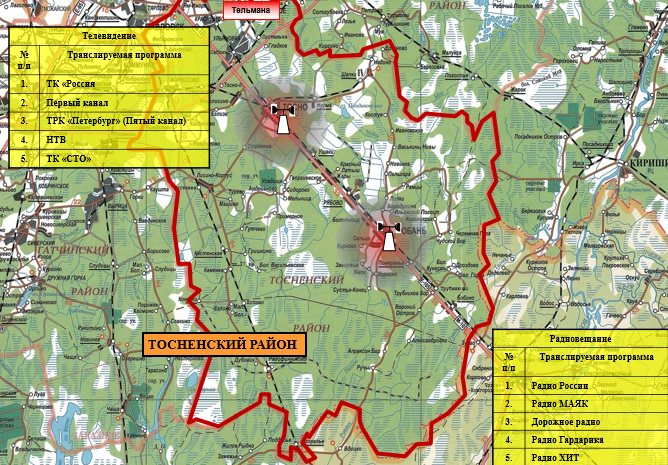 Рисунок 14.3-1. Фрагмент раздела из паспорта территории МО Тельмановское СП в отношении зон распространения аналогового телевиденияОбеспечение устойчивости функционирования системы оповещения и информированияДля обеспечения устойчивости функционирования системы оповещения и информирования на проектируемой территории проведена оценка возможных последствий воздействия поражающих факторов, возникающих при чрезвычайных ситуациях или при угрозе их возникновения.В целях повышения устойчивости функционирования системы оповещения предусматривается резервирование средств оповещения и каналов связи, размещение средств оповещения вне зон возможного распространения завалов, применение различных способов доведения сигналов до организаций и населения (звуковые, визуальные), применение быстровосстанавливаемых систем, линий связи и каналов управления. Резервирование работы средств оповещенияДля повышения устойчивости работы средств оповещения предусматриваются:резервирование электроснабжения (применение для систем оповещения источников бесперебойного питания, питание узла доступа РАСЦО от различных опорно-усилительных станций (резервирование штатными средствами городской радиотрансляционной сети), использование энергонезависимых систем;перекрытие зон покрытия громкоговорителей, получающих питание от городской радиотрансляционной сети и громкоговорителей, получающих питание от объектовых систем оповещения;перекрытие зон различных средств оповещения. Размещение оконечного оборудования предполагает перекрытие зон оповещения громкоговорителей и зон покрытия электромеханических сирен;различные способы прокладки линий связи и управления. Использование воздушных линий связи сети проводного вещания, имеющих короткое время восстановления при повреждении и подземных кабельных канализаций, как наиболее защищенных от внешнего воздействия;различные способы доведения сигналов до населения (звуковой, визуальный);размещение элементов систем оповещения вне зон распространения завалов. Восстановление элементов РАСЦО при аварияхПри разрушающем воздействии опасных факторов и при разрушении элементов РАСЦО восстановление организуется и производится руководством организаций (владельцами объектов), находящихся на проектируемой территории. В случае масштабного распространения повреждений вследствие климатического или иного воздействия при значительном разрушении элементов РАСЦО, в том числе за пределами проектируемой территории восстановление будет организовываться исполнительными органами государственной власти в рамках восстановления РАСЦО. При этом предусмотрено использование быстровозводимых конструкций и мобильных средств оповещения.Для обеспечения оперативного восстановления линий управления систем оповещения, предусматривается использование быстровозводимых линий связи на основе воздушных и кабельных линий связи ПАО «Ростелеком».Характеристика и технические решения на объектах (в организациях)Органами повседневного управления по предупреждению и ликвидации чрезвычайных ситуаций на территории объектов являются дежурно-диспетчерские службы (службы охраны). Дежурно-диспетчерские службы (службы охраны) будут размещены в выделяемых для этих целей помещениях.Помещения дежурно-диспетчерских служб (служб охраны) оборудуются техническими средствами управления, средствами связи, оповещения и жизнеобеспечения, поддерживаемых в состоянии постоянной готовности к использованию при угрозе и возникновении чрезвычайных ситуаций (выполнения мероприятий ГО):телефонными аппаратами городской автоматической телефонной сети;телефонными аппаратами внутренней автоматической телефонной сети от мини-АТС;абонентской точкой радиотрансляционной сети МО Тельмановское СП;блоком централизованного запуска усилительного оборудования стойки СОУЭ;телевизионным приемником;средствами для управления СОУЭ и системой автоматической пожарной сигнализации;средствами системы охранной сигнализации и телевизионного наблюдения.В зависимости от складывающейся обстановки на территории объекта руководство мероприятиями при угрозе и возникновении чрезвычайных ситуаций (выполнении мероприятий ГО) осуществляется должностными лицами из вышеназванного помещения, которое становится при этом пунктом управления.Рабочее место диспетчера (старшего смены) позволяет обеспечить:управление персоналом и системой оповещения объектов;прием сообщений, передаваемых по региональной системе централизованного оповещения МО Тельмановское СП в автоматическом режиме;контроль прохождения сигналов и информации, передаваемых по системе оповещения объекта;городскую телефонную связь общего пользования для вызова пожарно-спасательных и других оперативных служб;телефонную связь с основными подразделениями и оперативным составом дежурных смен аварийных служб объекта.Общая характеристика и технические решения по оповещению населенияПроектируемая территория в настоящее время радиофицирована, телефонизирована.Обеспечение проектируемой территории услугами связи планируется с использованием ресурсов операторов связи ПАО «Ростелеком».Расположение пункта доступа операторов связи для подключения объектов, планируемых для размещения на проектируемой территории, предусматривается согласно техническим условиям соответствующих организаций.В случае угрозы и возникновения чрезвычайной ситуации (выполнение мероприятий гражданской обороны) планируемая вышеназванная телекоммуникационная инфраструктура (в том числе телефонная связь) позволит обеспечить управление в полном объеме.На рисунках 14.6-1, 14.6-2, 14.6-3 представлены фрагменты раздела из паспорта территории МО Тельмановское СП в отношении организации оповещения населения МО Тельмановское СП Тосненского муниципального района.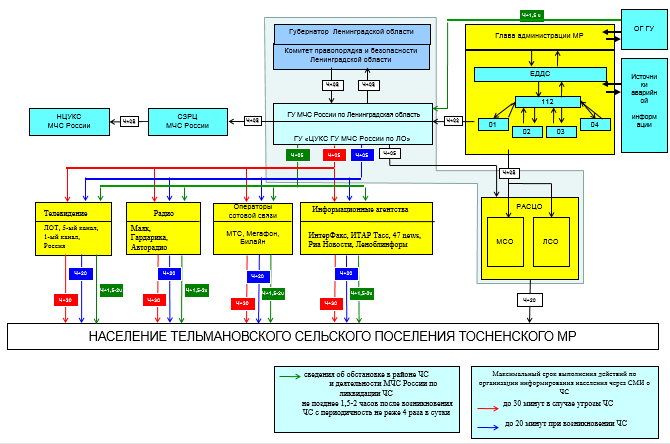 Рисунок 14.6-1. Структура организации оповещения населения МО Тельмановское СП Тосненского муниципального района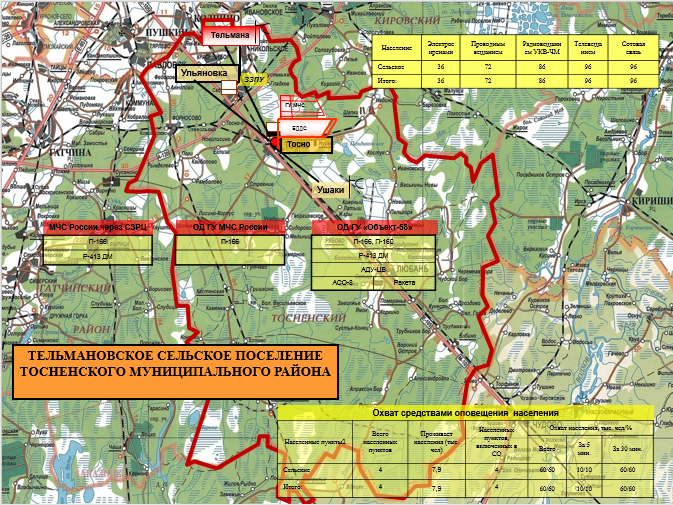 Рисунок 14.6-2. Фрагмент раздела из паспорта территории МО Тельмановское СП в отношении организации оповещения населения МО Тельмановское СП Тосненского муниципального района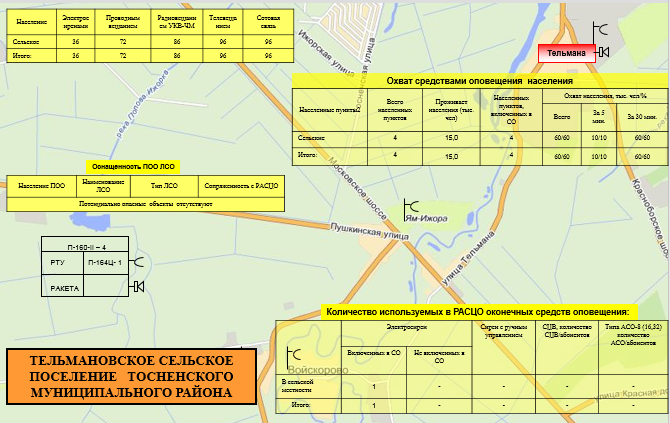 Рисунок 14.6-3. Схема организации оповещения населения МО Тельмановское СП Тосненского муниципального районаРасчетно-обосновывающая часть материалов по обоснованиюПрогнозирование масштабов зон заражения при возникновении чрезвычайной ситуации (при аварии на транспорте) в случае разгерметизации емкостей с химически опасными веществами Прогнозирование масштабов зон заражения выполнено в соответствии с «Методикой прогнозирования масштабов заражения ядовитыми сильнодействующими веществами при авариях (разрушениях) на химически опасных объектах и транспорте» (РД 52.04.253-90).«Методика оценки радиационной и химической обстановки по данным разведки гражданской обороны», МО СССР, 1980 г. – только в части определения возможных потерь населения в очагах химического поражения.При заблаговременном прогнозировании масштабов заражения на случай производственных аварий в качестве исходных данных принимается самый неблагоприятный вариант:1. Емкости, содержащие химически опасные вещества, разрушаются полностью (уровень заполнения 95 %):автомобильная емкость с хлором – 1 т, 6 т;автомобильная емкость с аммиаком – 8 м3, 6 т;2. Толщина свободного разлития – 0,05 м.3. Метеорологические условия – инверсия, скорость приземного ветра 1 м/с.4. Направление ветра от очага чрезвычайной ситуации в сторону территории объекта.5. Температура окружающего воздуха плюс 20 оС.6. Время от начала аварии 1 час.Таблица 13Характеристика зон заражения при аварийных разливах химически опасных веществТаблица 14Характеристика зон заражения при аварийных разливах химически опасных веществВыводы:При авариях на автомобильной дороге, в рассмотренных вариантах в течение расчетного часа поражающие факторы АХОВ могут оказать следующее влияние: 	1. При розливе (выбросе, взрыве) опасных веществ в результате аварии транспортного средства возможно образование зон химического заражения (площадь зоны фактического заражения может составить от 0,19 до 39,24 км2).  	2. Ожидаемые потери граждан без средств индивидуальной защиты могут составить:- безвозвратные потери – 10 %;- санитарные потери тяжелой и средней форм тяжести (выход людей из строя на срок не менее чем на 2-3 недели с обязательной госпитализацией) – 15 %;- санитарные потери легкой формы тяжести – 20 %;- пороговые воздействия – 55 %.Следует отметить, что оценки зон заражения АХОВ, выполненные по РД 52.04.253-90, следует рассматривать как завышенные (консервативные) вследствие выбора наиболее неблагоприятных условий развития аварии.Решения по предупреждению ЧС на проектируемом объекте в результате аварий с АХОВ включают:экстренную эвакуацию в направлении, перпендикулярном направлению ветра и указанном в передаваемом сигнале оповещения ГО;сокращение инфильтрации наружного воздуха и уменьшение возможности поступления ядовитых веществ внутрь помещений путем установки современных конструкций остекления и дверных проемов;хранение в помещениях объекта (больницы, поликлиники, школы) средств индивидуальной защиты (противогазов). Предлагается использовать для защиты органов дыхания фильтрующий противогаз ГП-7В с коробками по виду АХОВ.Прогнозирование масштабов зон действия основных поражающих факторов при возникновении ЧС (при аварии на транспорте) в случае разгерметизации цистерн с ГСМ и СУГ. В качестве наиболее вероятных аварийных ситуаций на транспортных магистралях, которые могут привести к возникновению поражающих факторов, в подразделе рассмотрены:разлив (утечка) из цистерны ГСМ, СУГ;образование зоны разлива ГСМ, СУГ (последующая зона пожара);образование зоны взрывоопасных концентраций с последующим взрывом топливно-воздушной смеси (зона мгновенного поражения от пожара вспышки);образование зоны избыточного давления от воздушной ударной волны;образование зоны опасных тепловых нагрузок при горении ГСМ на площади разлива.В качестве поражающих факторов были рассмотрены:воздушная ударная волна;тепловое излучение огневых шаров (пламени вспышки) и горящих разлитий.Для определения зон действия основных поражающих факторов (теплового излучения горящих разлитий и воздушной ударной волны) использовались «Методика оценки последствий аварий на пожаро- взрывоопасных объектах» («Сборник методик по прогнозированию возможных аварий, катастроф, стихийных бедствий в ЧС», книга 2, МЧС России, 1994), «Руководство по определению зон воздействия опасных факторов при аварии с сжиженными газами, горючими жидкостями и аварийно-химически опасными веществами на объектах железнодорожного транспорта» (1997).Зоны действия основных поражающих факторов при авариях на транспортных коммуникациях (разгерметизация цистерн) рассчитаны для следующих условий:тип ГСМ (бензин), СУГ (3 класс);емкость автомобильной цистерны: 14,5 м3 (СУГ), 8 м3 (ГСМ);емкость железнодорожной цистерны: 73 м3 (СУГ), 72 м3 (ГСМ);давление в емкостях с СУГ: 1,6 МПа;толщина слоя разлития: 0,05 м (0,02 м);территория: слабо загроможденная;температура воздуха и почвы: плюс 20 оС;скорость приземного ветра: 1 м/с;возможный дрейф облака топливно-воздушной смеси: 15-100 м;класс пожара: В1, С.Таблица 15Характеристика зон поражения при авариях с ГСМ и СУГТаблица 16Предельные параметры для возможного поражения людей при аварии СУГВыводы: При аварии на транспортных магистралях, в случае разгерметизации цистерн с ГСМ, СУГ, в зоны разрушений различной степени с последующим возгоранием, могут попасть объекты промышленного и гражданского значения при их размещении вдоль транспортной магистрали.При разливе (выбросе, взрыве) опасных веществ в результате аварии транспортного средства возможно образование зон разрушения: На автомобильном транспорте: границы зон разрушения могут составить до 155 м и границы зон пожаров на прилегающей территории к транспортной магистрали.Прогнозирование масштабов зон действия основных поражающих факторов при возникновении ЧС при аварии на АЗССобытиями, составляющими сценарий развития аварий на автозаправочных станциях (АЗС), являются:разлив (утечка) из цистерны ГСМ.образование зоны разлива (последующая зона пожара);образование зоны взрывоопасных концентраций с последующим взрывом топливно-воздушной смеси (зона мгновенного поражения от пожара вспышки);образование зоны избыточного давления от воздушной ударной волны;образование зоны опасных тепловых нагрузок при горении на площади разлива.В качестве поражающих факторов были рассмотрены:  воздушная ударная волна;тепловое излучение огневых шаров и горящих разлитий.Для определения зон действия основных поражающих факторов (теплового излучения горящих разлитий и воздушной ударной волны) использовались «Методика оценки последствий аварий на пожаро- взрывоопасных объектах» (Сборник методик по прогнозированию возможных аварий, катастроф, стихийных бедствий в ЧС», книга 2, МЧС России, 1994), «Методика оценки последствий аварийных взрывов топливно-воздушных смесей» (РД 03-409-01).Зоны действия основных поражающих факторов при авариях с емкостями ГСМ рассчитаны для следующих условий:- тип вещества – ГСМ (бензин, ДТ);- емкость подземная с ГСМ, ДТ – 25 м3;- автомобильная цистерна (топливозаправщик) – 8 м3;- разлив топлива – 300 л;- нефтебаза, в единичной емкости – 5000 м3;- разлитие на подстилающую поверхность (асфальт) – свободное;- толщина слоя разлития – 0,05 м;- территория – слабозагроможденная;- происходит разрушение емкости с уровнем заполнения 85 %;- температура воздуха плюс 20 оС;- почвы плюс 15 оС;- скорость приземного ветра 0,25–1 м/с;- класс пожара В1;- при горении ГСМ выгорает полностью.Таблица 20Характеристика зон поражения при авариях с ГСМТаблица 18Параметры горения топлива через горловину подземной емкостиВыводы: 1. Аварии на АЗС при самом неблагоприятном развитии носят локальный характер.2. Воздействию поражающих факторов при авариях может подвергнуться весь персонал АЗС и клиенты, находящиеся в момент аварии на территории объекта. Наибольшую опасность представляют пожары. Смертельное поражение люди могут получить практически в пределах горящего оборудования и операторной.3. Наиболее вероятным результатом воздействия взрывных явлений на объекте будет разрушение здания операторной, навеса и ТРК.4. Людские потери со смертельным исходом возможны в районе площадки слива ГСМ с топливораздаточной колонки на остальной территории объекта маловероятны. Возможно поражение людей внутри операторной вследствие расстекления и возможного обрушения конструкций.5. Безопасное расстояние (удаленность) при пожаре в здании операторной для людей составит более 16 м, при разлитии ГСМ – более 36 м.АХОВ – аварийно-химически опасные вещества (хлор, аммиак)ед. – единицг. – годСУГ – сжиженные углеводородные газыгг. – годып. – посёлокг. – городтыс. – тысячаГО – гражданская обороначел. – человекг. п. – городской посёлокГСМ – горюче смазочные материалыд. – деревняНаименование источника природной чрезвычайной ситуацииСредняя площадь зоны вероятной чрезвычайной ситуации, км2.Численность населения в зоне вероятной чрезвычайной ситуации, тыс. чел.Среднемноголетняя частота возникновения чрезвычайной ситуации, ед. в годОпасные геологические процессынетнетнетОпасные гидрологические явления и процессынетнетнетОпасные метеорологические (атмосферные) явления и процессыподвержена вся территория муниципального районадо 151 раз 4–5 летПриродные пожарыдо 0,5до 0,10,1–1,0 ед. в годПоказатели риска природных чрезвычайных ситуацийХарактеристика природных чрезвычайных ситуаций12Степень опасности землетрясениянезначительно опасный (интенсивность землетрясения – 5 и менее баллов по шкале MSK-64; ускорение колебаний грунта –менее 35 см²/с; скорость колебаний грунта – менее 1,8 см/с; амплитуда колебаний грунта – менее 0,32 см; остаточные деформации – 0–0,05 см)Степень опасности оползнейнезначительно опасный, пораженность территории локальная, оползни практически отсутствуютповторяемость активизации процесса, раз в 100 лет: 5–100;максимальный объем оползня, тыс. м3 - до 0,2; максимальная глубина захвата пород оползней, м: 3–5;максимальная скорость смещения пород, м/с –преимущественно от 4 × 10-5 до 2 × 10-3 (4–200 м/сут изредка 1 м/с);очень редкие повреждения отдельных сооружений Степень опасности карстового процессаумеренно опасный (пораженность территории – муниципальный, 3–10 %; диаметр поверхностных карстовых форм: средний – 3–10 м и максимальный – 30 м; преимущественный тип карста по литологическому составу – карбонатный известняково-доломитовый); плотность расположения карстовых форм (кол-во на 1 км2) –  1–10.Степень опасности просадок лессовых грунтовпросадочные процессы отсутствуютСтепень опасности геокриологических процессовопасные процессы на площади 3–5 % и умеренно опасные на площади 10–30 % (термокарст, тепловая осадка грунтов – более 0,3 м/год; морозное пучение грунтов – более 0,3 м/год)Степень опасности наледейпониженный, средняя мощность наледей 0,25 м;относительная наледность территории до 0,01 %.Степень опасности овражной эрозииочень низкая (прогноз плотности овражной сети 0,5 и менее ед./км2; прогноз густоты овражной сети – 0,1 и менее км/км2).Степень опасности переработки береговотсутствуетУровень риска гололедно-изморозевых явленийсредний (по повторяемости 0,1–1,0 раз в год)Уровень риска сильных тумановвысокий (по повторяемости более 1,0 раз в год)Степень опасности и риск градастепень опасности –низкая;уровень риска - средний (0,1–1,0 раз в год).Степень опасности и риск гроз и молнийстепень опасности – ниже средней и средняя;уровень риска - низкий (0,01–0,1 раз в год).Степень опасности и риск сильных дождейстепень опасности – средняя (возможно чрезвычайная ситуация межмуниципального уровня);уровень риска - средний (0,1–1,0 раз в год).Степень опасности и риск сильных снегопадовстепень опасности – ниже средней (возможно чрезвычайная ситуация муниципального уровня);уровень риска - средний (0,1–1,0 раз в год).Степень опасности и риск сильных метелейстепень опасности – средняя (возможно чрезвычайная ситуация муниципального и межмуниципального уровней);уровень риска - высокий (более 1,0 раз в год).Степень опасности и риск сильных ветров выше средней (возможно чрезвычайная ситуация регионального уровня); уровень риска - высокий (максимальная скорость ветра 24 м/с, с вероятностью более 1 раза в год)Степень опасности и риск наводнений и паводковопасный (возможно чрезвычайная ситуация регионального уровня); максимальный уровень подъема воды –  1,5–2,0 м;площадь затопления поймы реки 60–75 %Характеристикаприродного процесса (источник природной чрезвычайной ситуации)Степень опасностиХарактер действия, проявленияпоражающего фактораисточника природной чрезвычайной ситуации123Землетрясениенезначительно опасныйускорение колебаний грунта –менее 35 см²/с; скорость колебаний грунта – менее 1,8 см/с; амплитуда колебаний грунта – менее 0,32 см; остаточные деформации – 0–0,05 смВулканическое извержениеотсутствует-Оползень. Обвалнезначительно опасныйпораженность территории локальная, оползни практически отсутствуютповторяемость активизации процесса, раз в 100 лет: 5–100;максимальный объем оползня, тыс. м3 - до 0,2; максимальная глубина захвата пород оползней, м: 3–5;максимальная скорость смещения пород, м/с –преимущественно от 4 × 10-5 до 2 × 10-3 (4–200 м/сут изредка 1 м/с);очень редкие повреждения отдельных сооружений Карст (карстово-суффозионный процесс)умеренно опасныйпораженность территории – муниципальный, 3–10 %; диаметр поверхностных карстовых форм: средний 3–10 м и максимальный 30 м; преимущественный тип карста по литологическому составу – карбонатный известняково-доломитовый); плотность расположения карстовых форм (кол-во на 1 км2) –  1–10.Химический:растворение горных пород;разрушение структуры пород.Гидродинамический:перемещение (вымывание) частиц породы;смещение (обрушение) пород.Гравитационный:деформация земной поверхности.Просадка влесовых грунтахотсутствуетотсутствуетПереработка береговотсутствуетотсутствуетХарактеристикаприродного процесса (источник природной чрезвычайной ситуации)Степень опасностиХарактер действия, проявленияпоражающего фактораисточника природной чрезвычайной ситуации123ПодтоплениесредняяГидростатический:повышение уровня грунтовых вод.Гидродинамический:гидродинамическое давление потока грунтовых вод. Загрязнение (засоление) почв, грунтов.Гидрохимический:коррозия подземных металлических конструкций.Овражная эрозияочень низкая  прогноз плотности овражной сети 0,5 и менее ед./км2, прогноз густоты овражной сети – 0,1 и менее км/км2Цунами отсутствуетотсутствуетШтормовой нагон водынизкийГидродинамический:удар волны;гидродинамическое давление потока воды.Размывание грунтов.Затопление территории.Подпор воды в реках.СельотсутствуетотсутствуетНаводнение.Половодье.Паводок.Катастрофическийпаводок.опасныйвозможно чрезвычайная ситуация регионального уровня); максимальный уровень подъема воды –  1,5–2,0 м;площадь затопления поймы реки 60–75 %, повторяемость превышения максимального уровня воды 1 раз в  20 лет. Гидродинамический:поток (течение) воды.Гидрохимический:загрязнение гидросферы, почв, грунтов.ЗаторЗажорнизкаянизкаяГидродинамический:подъем уровня воды.Гидродинамическое:давление воды.Лавина снежнаяотсутствуетотсутствуетХарактеристикаприродного процесса (источник природной чрезвычайной ситуации)Степень опасностиХарактер действия, проявленияпоражающего фактораисточника природной чрезвычайной ситуации123Сильный ветервыше средней максимальная скорость ветра 24 м/с, с вероятностью более 1 раза в годАэродинамическийВетровой поток.Ветровая нагрузка.Аэродинамическоедавление.Вибрация.ШтормотсутствуетотсутствуетШквалУрагансреднийнизкийАэродинамическийВетровой поток.Ветровая нагрузка.Аэродинамическоедавление.Вибрация.СмерчотсутствуетотсутствуетВихрьотсутствуетотсутствуетПыльная буряочень низкаяАэродинамический Выдувание и засыпаниеверхнего покрова почвы, посевовПродолжительныйдождь (ливень) средняя уровень риска - средний (0,1–1,0 раз в год, максимальное значение осадков за сутки 65 мм).Гидродинамический:поток (течение) воды:затопление территории.Сильный снегопадниже средней уровень риска - средний (0,1–1,0 раз в год, максимальное значение прироста снежного покрова за сутки 20 см).Гидродинамический:снеговая нагрузка;ветровая нагрузка;снежные заносы.Гравитационный:гололедная нагрузка.Динамический:вибрация:удар.Сильная метельвыше среднейуровень риска - высокий (более 1,0 раз в год).Гидродинамический:снеговая нагрузка;ветровая нагрузка;снежные заносы.Гравитационный:гололедная нагрузка.Динамический:вибрация:удар.Гололедвыше средней уровень риска – средний, по повторяемости 0,1–1,0 раз в год Гравитационный:гололедная нагрузка.Динамический:вибрация:удар.Градсредняяуровень риска - средний (1,0–2,0 раз в год)Гравитационный:гололедная нагрузка.Динамический:вибрация:удар.Туманниже среднейуровень риска – высокий, по повторяемости более 1,0 раз в год.Теплофизический:снижение видимости (помутнение воздуха).ЗаморозокнизкийТепловой: охлаждение почвы, воздуха.ЗасуханизкийТепловой: нагревание почвы, воздуха.СуховейотсутствуетотсутствуетГрозаниже средней и средняя уровень риска - низкий (0,01–0,1 раз в год).Электрофизический:электрические разряды.Характеристикаприродного процесса (источник природной ЧС)Степень опасностиХарактер действия, проявленияпоражающего фактораисточника природной ЧСПожарландшафтныйнизкийчастота пожаров – низкая, уровень риска – средний ТеплофизическийПламя.Нагрев тепловым потоком.Тепловой удар.Помутнение воздуха.Опасные дымы.Химический Загрязнение атмосферы,почвы, грунтов, гидросферы.Пожар степнойнизкий частота пожаров – низкая, уровень риска – средний ТеплофизическийПламя.Нагрев тепловым потоком.Тепловой удар.Помутнение воздуха.Опасные дымы.Химический Загрязнение атмосферы,почвы, грунтов, гидросферы.Пожар леснойнизкийчастота пожаров – низкая, уровень риска – средний ТеплофизическийПламя.Нагрев тепловым потоком.Тепловой удар.Помутнение воздуха.Опасные дымы.Химический Загрязнение атмосферы,почвы, грунтов, гидросферы.№ п/пНаименование потенциально опасного объектаАдрес объектаКласс опасностиНаименование и количество опасного веществаЗона поражающего воздействия1234561АЗС Лукойл № 111Ленинградская обл., Тосненский р-н, д. Ям-Ижора, автомобильная дорога общего пользования федерального значения, 671-й км (справа)-Расчетный объем резервуара составляет 25 м3. Расчетный объём хранимых нефтепродуктов составляет 180 м3.Доставка нефтепродуктов осуществляется автомобильным транспортом.  Объём автоцистерны 8 м3Зона слабых разрушений: 140 м2АЗС Лукойл № 112Ленинградская обл., Тосненский р-н, д. Ям-Ижора, автомобильная дорога общего пользования федерального значения М-10 «Россия», 671-й км (слева)-Расчетный объем резервуара составляет 25 м3. Расчетный объём хранимых нефтепродуктов составляет 180 м3.Доставка нефтепродуктов осуществляется автомобильным транспортом.  Объём автоцистерны 8 м3Зона слабых разрушений: 140 мНаименование и краткая характеристика участка автомобильной дорогиРиск возникновенияОриентировочный объем потенциально опасного веществаЗоны поражающего воздействия1234участок автомобильной дороги общего пользования федерального значения М-10 «Россия» по которой возможно перемещение опасных грузов8,9 × 10-4 8 м3 (ГСМ)14 м (полное)27 м (сильное)63 м (среднее)155 м (слабое)участок автомобильной дороги общего пользования федерального значения М-10 «Россия» по которой возможно перемещение опасных грузов8,9 × 10-4 14,5 м3 (СУГ)53 м (полное)107 м (сильное)247 м (среднее)609 м (слабое)участок автомобильной дороги общего пользования федерального значения М-10 «Россия» по которой возможно перемещение опасных грузов8,9 × 10-4 1 т (АХОВ хлор)1,58 км (первичное облако)3,2 км (вторичное облако)4,0 км (полное) участок автомобильной дороги общего пользования федерального значения М-10 «Россия» по которой возможно перемещение опасных грузов8,9 × 10-4 8 м3 (АХОВ аммиак) 0,079 км (первичное облако)1,49 км (вторичное облако)1,53 (полное)автодорога регионального значения «Подъезд к г. Колпино», по которой возможно перемещение опасных грузов;автодорога регионального значения «Подъезд к деревне Фёдоровское от   автодороги Москва — Санкт-Петербург»8,9 × 10-4 8 м3 (ГСМ)14 м (полное)27 м (сильное)63 м (среднее)155 м (слабое)автодорога регионального значения «Подъезд к г. Колпино», по которой возможно перемещение опасных грузов;автодорога регионального значения «Подъезд к деревне Фёдоровское от   автодороги Москва — Санкт-Петербург»8,9 × 10-4 14,5 м3 (СУГ)53 м (полное)107 м (сильное)247 м (среднее)609 м (слабое)автодорога регионального значения «Подъезд к г. Колпино», по которой возможно перемещение опасных грузов;автодорога регионального значения «Подъезд к деревне Фёдоровское от   автодороги Москва — Санкт-Петербург»8,9 × 10-4 1 т (АХОВ хлор)1,58 км (первичное облако)3,2 км (вторичное облако)4,0 км (полное) автодорога регионального значения «Подъезд к г. Колпино», по которой возможно перемещение опасных грузов;автодорога регионального значения «Подъезд к деревне Фёдоровское от   автодороги Москва — Санкт-Петербург»8,9 × 10-4 8 м3 (АХОВ аммиак) 0,079 км (первичное облако)1,49 км (вторичное облако)1,53 (полное)автодорога регионального значения «Подъезд к пос. Войскорово», по которой возможно перемещение опасных грузов8,9 × 10-4 8 м3 (ГСМ)14 м (полное)27 м (сильное)63 м (среднее)155 м (слабое)автодорога регионального значения «Подъезд к пос. Войскорово», по которой возможно перемещение опасных грузов8,9 × 10-4 14,5 м3 (СУГ)53 м (полное)107 м (сильное)247 м (среднее)609 м (слабое)Наименование и краткая характеристика участка железной дорогиРиск возникновения ЧС,1/годОриентировочный объем потенциально опасного веществаЗоны поражающего воздействия1234участок железной дороги «Москва — Санкт-Петербург»8,9 × 10-4 72 м3 (ГСМ)28 м (полное)57 м (сильное)132 м (среднее)326 м (слабое)участок железной дороги «Москва — Санкт-Петербург»8,9 × 10-4 73 м3 (СУГ)92 м (полное)184 м (сильное)426 м (среднее)1049 м (слабое)участок железной дороги «Москва — Санкт-Петербург»8,9 × 10-4 46 м3 (АХОВ хлор)21,5 км (первичное облако)43,4 км (вторичное облако)54,1 км (полное)участок железной дороги «Москва — Санкт-Петербург»8,9 × 10-4 54 м3 (АХОВ аммиак) 430 м (первичное облако)4,8 км (вторичное облако)5,91 км (полное)Наименование и краткая характеристика участкаРиск возникновения чрезвычайной ситуации, 1/годОриентировочный объем потенциально опасного веществаЗоны поражающего воздействия1234Участок нефтепродуктопровода «Красный Бор — Морской порт»6,3 × 10 -14диаметр нефтепровода 530 ммне менее 50 мУчасток нефтепродуктопровода «Красный Бор — Пулково»6,3 × 10 -14диаметр нефтепровода 530 ммне менее 50 мУчасток нефтепродуктопровода «Красный Бор — нефтебаза Ручьи» (2 линии)6,3 × 10 -14диаметр нефтепровода 530 ммне менее 50 мУчасток нефтепродуктопровода «Второво — Приморск»6,3 × 10 -14диаметр нефтепровода 530 мм не менее 50 ммагистральный газопровод Серпухов — Ленинград6,3 × 10 -14диаметр газопровода 720 мм;рабочее давление 5,4 МПане менее 50 ммагистральный газопровод — отвод к ГРС Воейково6,3 × 10 -14диаметр газопровода 108 мм;рабочее давление 5,4 МПане менее 50 ммагистральный газопровод Белоусово — Ленинград6,3 × 10 -14диаметр газопровода 1020 мм;рабочее давление 5,4 МПане менее 50 мотвод к ГРС «Шоссейная»: Ям-Ижора — ГРС "Шоссейная" 6,3 × 10 -14лупинг 1 диаметром 1000 мм;лупинг 2 диаметром 500 мм;рабочее давление 5,4 МПане менее 50 мЧисленность населения, тыс. человекПлощадь населенного пункта, тыс. гаКоличество пожарных депои пожарных автомобилейдо 5до 21 депо на 2 автомобилясвыше 5 до 20до 21 депо на 6 автомобилейсвыше 20 до 50до 22 депо (на 6 автомобилей каждое)свыше 50 до 100до 22 депо (одно на 8 автомобилей + одно на 6 автомобилей)свыше 3 до 43 депо (одно на 8 автомобилей + два на 6 автомобилей)свыше 100 до 250свыше 2 до 44 депо (два на 8 автомобилей + два на 6 автомобилей)свыше 100 до 250свыше 4 до 65 депо (два на 8 автомобилей + три на 6 автомобилей)свыше 100 до 250свыше 6 до 8 6 депо (два на 8 автомобилей + три на 6 автомобилей + одно на 4 автомобиля)Месторасположение защитного сооруженияОписание12п. Тельмана, жилой дом № 26Степень защиты – 50, общая площадь 685 кв.м. , вместимость 820 человек. В собственность органов местного самоуправления не передано. Используется как подвальное помещение. Требует полного восстановления.п. Войскорово, жилой дом № 7Степень защиты – 200, общая площадь 398 кв.м. , вместимость 560 человек. В собственность органов местного самоуправления не передано. Используется как подвальное помещение. Требует полного восстановления.ПараметрыХлорХлорАммиакАммиакПараметры1 т6 т8 м36 тСтепень заполнения цистерны, %95959595Молярная масса АХОВ, кг/кмоль70,9170,9117,0317,03Плотность АХОВ (паров), кг/м30,00730,00730,00170,0017Коэффициент хранения АХОВ0,180,180,010,01Коэффициент химико-физических свойств АХОВ0,0520,0520,0250,025Коэффициент температуры воздуха для Qэ1 и Qэ21111Количество выброшенного (разлившегося) при аварии вещества, т0,955,45,185,4Эквивалентное количество вещества по первичному облаку, т0,1710,9720,0020,002Эквивалентное количество вещества по вторичному облаку, т0,5222,9650,1500,157Время испарения АХОВ с площади разлива, ч : мин1:291:291:211:21Глубина зоны заражения, км:Первичным облаком1,584,70,0790,082Вторичным облаком3,29,11,4911,522Полная4,011,41,5301,563Предельно возможная глубина переноса воздушных масс, км5555Глубина зоны заражения АХОВ за 1 час, км4,051,531,5Предельно возможная глубина зоны заражения АХОВ, км4,6513,31,7321,8Площадь зоны заражения облаком АХОВ, км2:Возможная25,4139,243,666,53Фактическая1,342,0250,190,45ПараметрыХлорХлорХлорАммиакАммиакПараметры0,05т1 т46 м38 м354 м3123456Степень заполнения цистерны, %10095959595Молярная масса АХОВ, кг/кмоль70,9170,9170,9117,0317,03Плотность АХОВ (паров), кг/м30,00730,00730,00730,00730,0007Пороговая токсодоза, мг·мин0,60,60,60,615Количество выброшенного (разлившегося) при аварии вещества, т0,050,9567,875,1834,94Эквивалентное количество вещества по первичному облаку, т0,00,17112,220,0020,014Эквивалентное количество вещества по вторичному облаку, т0,0270,52237,270,1501,016Время испарения АХОВ с площади разлива, ч: мин1:291:291:291:211:21Глубина зоны заражения, кмПервичным облаком0,341,5821,50,0790,43Вторичным облаком0,583,243,41,494,8Полная0,714,054,11,535,91Глубина зоны заражения АХОВ за 1 час, км0,714,051,535,0Предельно возможная глубина зоны заражения АХОВ, км0,874,6564,271,7325,629Площадь зоны заражения облаком АХОВ, км2Возможная0,8925,4139,243,6654,76Фактическая0,0461,342,0250,193,73ПараметрыЖ/д цистернаЖ/д цистернаА/д цистернаА/д цистернаПараметрыГСМСУГГСМСУГ12345Объем резервуара, м37273814.5Разрушение емкости с уровнем заполнения, %95859585Масса топлива в разлитии, т52,6748,555,859,64Эквивалентный радиус разлития, м20,921,079,4Площадь разлития, м213681387152275,5Доля топлива, участвующая в образовании газо-воздушной смеси0,020,70,020,7Масса топлива в газо-воздушной смеси, т1,0533,980,126,75Зоны воздействия ударной волны на промышленные объекты и людейЗоны воздействия ударной волны на промышленные объекты и людейЗоны воздействия ударной волны на промышленные объекты и людейЗоны воздействия ударной волны на промышленные объекты и людейЗоны воздействия ударной волны на промышленные объекты и людейЗона полных разрушений, м28921453Зона сильных разрушений, м5718427107Зона средних разрушений, м13242663247Зона слабых разрушений, м3261049155609Зона расстекления 50 %, м3871246185723Порог поражения 99 % людей, м28921453Порог поражения людей (контузия), м451442184Параметры огневого шара (пламени вспышки)Параметры огневого шара (пламени вспышки)Параметры огневого шара (пламени вспышки)Параметры огневого шара (пламени вспышки)Параметры огневого шара (пламени вспышки)Радиус огневого шара (пламени вспышки), м2680,512,747,6Время существования, с5112,67Скорость распространения пламени, м/с43773059Величина воздействия теплового потока на здания и сооружения на кромке огневого шара (пламени вспышки), кВт/м2130220130220Индекс теплового излучения на кромке огневого шара (пламени вспышки)29941199516917879Доля людей, поражаемых на кромке огневого шара (пламени вспышки), %0300Параметры горения разлитияПараметры горения разлитияПараметры горения разлитияПараметры горения разлитияПараметры горения разлитияОриентировочное время выгорания16 минут 44 секунды30 минут 21 секунда16 минут 44 секунды30 минут 21 секундаВеличина воздействия теплового потока на здания, сооружения и людей на кромке разлития, кВт/м2104200104200Индекс теплового излучения на кромке горящего разлития29345476502934547650Доля людей, поражаемых на кромке горения разлития, %7910079100Степень травмированияЗначения интенсивности теплового излучения, кВт/м2Расстояния от объекта, на которых наблюдаются определенные степени травмирования, мОжоги III степени49,038Ожоги II степени27,455Ожоги I степени9,692Болевой порог (болезненные ощущения на коже и слизистых)1,4более 100 мПараметрыСценарий аварииСценарий аварииПараметрыАЗС-РацАЗС-РтОбъем резервуара, м3 80,3Масса топлива, т6,80,3Эквивалентный радиус разлития, м12,91,4Площадь разлития, м2519,486Доля топлива, участвующая в образовании горючей воздушной смеси0,020,02Масса топлива в горючей воздушной смеси, кг1605Зоны воздействия ударной волны на промышленные объекты и людейЗоны воздействия ударной волны на промышленные объекты и людейЗоны воздействия ударной волны на промышленные объекты и людейЗоны воздействия ударной волны на промышленные объекты и людейЗона полных разрушений, м12,92,6Зона сильных разрушений, м32,36,5Зона средних разрушений, м55,914,7Зона слабых разрушений, м139,837,6Зона расстекления (50 %), м220,562,2Порог поражения 99 % людей, м15,14,6Порог поражения людей (контузия), м28,17,2Параметры огневого шараПараметры огневого шараПараметры огневого шараПараметры огневого шараРадиус огневого шара, м14,14,46Время существования огневого шара, с2,81Скорость распространения пламени, м/с150–20018Величина воздействия теплового потока на здания и сооружения на кромке огневого шара, кВт/м2130130Индекс теплового излучения на кромке огневого шара1834729,7Доля людей, поражаемых на кромке огневого шара, %00Параметры горения разлития ГСМПараметры горения разлития ГСМПараметры горения разлития ГСМПараметры горения разлития ГСМОриентировочное время выгорания разлития6 минут 41 секунда16 минут 44 секундыВеличина воздействия теплового потока на здания, сооружения и людей на кромке разлития, кВт/м2104104Индекс теплового излучения на кромке горящего разлития2934529345Доля людей, поражаемых на кромке горения разлития, %7979ПоллютантыПоллютантыПоллютантыПоллютантыОксид углерода (СО) – угарный газ2,48800,0683Диоксид углерода (СО2) – углекислый газ0,08000,0022Оксиды азота (NOx)0,12080,0033Оксиды серы (в пересчете на SO2)0,00960,0003Сероводород (H2S)0,00800,0002Сажа (С)0,01180,0003Синильная кислота (HCN)0,00800,0002Дым (ультрадисперсные частицы SiO2)0,0000080,000000Формальдегид (HCHO)0,00430,0001Органические кислоты (в пересчете на CH3COOH)0,00430,0001Всего2,73470,0751ПоказателиСценарии аварийСценарии аварийПоказателиДТАЗС-Ре123Количество ГСМ, м32525Эквивалентный радиус возможного горения, м0,60,6Площадь возможного пожара при воспламенении ГСМ, м211Величина теплового потока на кромке горящего разлития, кВт/м2104104Высота пламени горения, м2,93,7Ожидаемое время горения, сут: часы7:215:19Индекс дозы теплового излучения2934529345Процент смертельных исходов людей на кромке горения разлития, %7979Выброс поллютантовВыброс поллютантовВыброс поллютантовОксид углерода (СО) – угарный газ, т0,13925,9862Диоксид углерода (СО2) – углекислый газ, т0,19710,1925Оксиды азота (NOx), т0,51450,2906Оксиды серы (в пересчете на SO2), т0,09280,0231Сероводород (H2S), т0,01970,0192Сажа (С), т0,25430,0283Синильная кислота (HCN), т0,01970,0192Дым (ультрадисперсные частицы SiO2), т0,0000200,000019Формальдегид (HCHO), т0,02330,0103Органические кислоты (в пересчете на CH3COOH), т0,07200,0103Всего, т1,33266,5797